ФЕДЕРАЛЬНОЕ АГЕНТСТВО ЖЕЛЕЗНОДОРОЖНОГО ТРАНСПОРТАФедеральное государственное бюджетное образовательное учреждение высшего образования«Петербургский государственный университет путей сообщения Императора Александра I» (ФГБОУ ВО ПГУПС)Калужский филиал ПГУПСУТВЕРЖДАЮЗаместитель директора по УР ____________  А.В. Полевой«___»  __________ 20__г.ФОНД ОЦЕНОЧНЫХ СРЕДСТВ УЧЕБНОЙ ДИСЦИПЛИНЫОП.03. ТЕХНИЧЕСКАЯ МЕХАНИКАдля специальности08.02.10 Строительство железных дорог, путь и путевое хозяйствоКвалификация – Техниквид подготовки - базоваяФорма обучения - очнаяКалуга2019Фонд оценочных средств разработан на основе Федерального государственного образовательного стандарта среднего профессионального образования и рабочей программы учебной дисциплины Техническая механика.Разработчик ФОС: Еременко Г.П., преподаватель  Калужского филиала  ПГУПСРецензент:Кулешова Т.В., преподаватель  Калужского филиала  ПГУПССОДЕРЖАНИЕПАСПОРТ ФОНДА ОЦЕНОЧНЫХ СРЕДСТВВ результате освоения учебной дисциплины ОП.03 Техническая механика  обучающийся должен обладать следующими умениями, знаниями, общими и профессиональными компетенциями, предусмотренными ФГОС СПО по специальности 08.02.10 Строительство железных дорог, путь и путевое хозяйство для базового вида подготовки специалистов среднего звена среднего профессионального образования.Объектами контроля и оценки являются умения, знания, общие и профессиональные компетенции:Формой промежуточной аттестации по учебной дисциплине является экзамен.РЕЗУЛЬТАТЫ ОСВОЕНИЯ УЧЕБНОЙ ДИСЦИПЛИНЫ, ПОДЛЕЖАЩИЕ ПРОВЕРКЕВ результате аттестации по учебной дисциплине осуществляется комплексная проверка следующих умений и знаний, а также динамика формирования общих и профессиональных компетенций:ОЦЕНКА ОСВОЕНИЯ УЧЕБНОЙ ДИСЦИПЛИНЫФОРМЫ И МЕТОДЫ ОЦЕНИВАНИЯПредметом оценки служат умения, знания, общие и профессиональные компетенции, формирование которых предусмотрено ФГОГС СПО по дисциплине ОП.03 Техническая механикаКонтроль и оценка освоения учебной дисциплины по разделам и темам:ТИПОВЫЕ ЗАДАНИЯ ДЛЯ ПРОВЕДЕНИЯ ТЕКУЩЕГО КОНТРОЛЯ УСПЕВАЕМОСТИТЕСТЫ 1. Описание	Тесты проводятся с целью контроля усвоенных умений, знаний и последующего анализа типичных ошибок (затруднений) обучающихся в конце изучения раздела/темы. 	На выполнение теста отводится 10 минут.2. Критерии оценки 	3. Примерные тестовые вопросы/ заданияТема 1.1. Статика. Основные понятия и аксиомы статикиЗадание 1Вопрос:Продолжите теорему об освобождении от связей: Механическое состояние системыВыберите один из 4 вариантов ответа:1) не изменится, если её освободить от связей, приложив к точкам системы силы, равные реакциям связей2) 3) не изменится, если её освободить от связей, приложив к точкам системы силы, равные внешним и внутренним распределённым нагрузкам4) в любом случае изменится, если её освободить от связей, приложив к точкам системы силы, равные реакциям связейЗадание 2Вопрос:Система сил называется уравновешенной, Выберите один из 4 вариантов ответа:1) если, будучи приложенной к твёрдому телу, она не вызывает его движения2) если, будучи приложенной к твёрдому телу, она эквивалентна равнодействующей3) если, будучи приложенной к твёрдому телу, она заставляет его двигаться4) если она не приложена ни к какому телуЗадание 3Вопрос:Мера механического воздействия одного материального тела на другое называетсяВыберите один из 4 вариантов ответа:1) силой2) моментом3) парой сил4) реакциейЗадание 4Вопрос:Продолжите аксиому статики о принципе присоединения и исключения уравновешенных сил: Действие данной системы сил на твёрдое тело не изменится, еслиВыберите один из 4 вариантов ответа:1) к ней добавить или от неё отнять уравновешенную систему сил2) к ней не добавлять или от неё не отнимать уравновешенную систему сил3) никаким образом не изменять данную систему сил4) к ней добавить или от неё отнять произвольную систему силЗадание 5Вопрос:Продолжите аксиому статики об условии равновесия двух сил: Две силы, приложенные к твёрдому телу, образуют уравновешенную систему только тогда, когдаВыберите один из 4 вариантов ответа:1) они равны по модулю и действуют вдоль одной прямой в противоположные стороны2) они равны по модулю и действуют в перпендикулярном направлении по отношению друг к другу3) они равны по модулю и действуют вдоль одной прямой в одну сторону4) они равны по модулю, лежат на параллельных прямых и направлены в противоположные стороныЗадание 6Вопрос:Все тела, которые так или иначе ограничивают перемещение данного тела называются егоВыберите один из 4 вариантов ответа:1) связями2) заданными силами3) активными силами4) ограничителямиЗадание 7Вопрос:Какое из представленных утверждений верноВыберите один из 3 вариантов ответа:1) сила - это векторная величина, определяемая числовым значением точки приложения и направлением действия2) мера механического воздействия одного материального тела на другое называется моментом3) сила - это физическое воздействие, возвращающая точку в состояние покоя или заставляющая её двигаться равномерно и прямолинейноЗадание 8Вопрос:Сила - величина векторная, определяемаяВыберите один из 4 вариантов ответа:1) числовым значением, точкой приложения и направлением действия2) углом наклона к оси, точкой приложения и числовым значением3) числовым значением, углом наклона к оси и направлением действия4) точкой приложения и величиной проекции на осьЗадание 9Вопрос:Воздействие связей на тело называетсяВыберите один из 4 вариантов ответа:1) реакциями связей2) распределённой нагрузкой3) сосредоточенной нагрузкой4) активными силамиЗадание 10Вопрос:В теоретической механике силу, приложенную к твёрдому телу,Выберите один из 4 вариантов ответа:1) можно переносить вдоль линии её действия в любую другую точку, действие силы на тело при этом не изменится2) можно переносить в любую другую точку, действие силы на тело при этом не изменится3) нельзя переносить вдоль линии её действия в любую другую точку4) можно переносить вдоль линии её действия в любую другую точку, действие силы на тело при этом однозначно изменитсяЭталоны ответов:Тема 1.2. Плоская система силЗадание 1Вопрос:Продолжите теорему об освобождении от связей: Механическое состояние системыВыберите один из 4 вариантов ответа:1) не изменится, если её освободить от связей, приложив к точкам системы силы, равные реакциям связей2) не изменится, если её освободить от связей, приложив к точкам системы силы, равные внешним сосредоточенным силам3) не изменится, если её освободить от связей, приложив к точкам системы силы, равные внешним и внутренним распределённым нагрузкам4) в любом случае изменится, если её освободить от связей, приложив к точкам системы силы, равные реакциям связейЗадание 2Вопрос:Продолжите определение: Проекцией вектора на ось называется длина направленного отрезка оси, заключённогоВыберите один из 4 вариантов ответа:1) между двумя перпендикулярами, опущенными из начала и конца вектора2) между двумя произвольно выбранными точками на этой оси3) между двумя параллельно проведёнными к этой оси линиями 4) между установленным нулевым значением на оси и точкой пересечения вектора с осьюЗадание 3Вопрос:Система сил называется уравновешенной, Выберите один из 4 вариантов ответа:1) если, будучи приложенной к твёрдому телу, она не вызывает его движения2) если, будучи приложенной к твёрдому телу, она эквивалентна равнодействующей3) если, будучи приложенной к твёрдому телу, она заставляет его двигаться4) если она не приложена ни к какому телуЗадание 4Вопрос:Мера механического воздействия одного материального тела на другое называетсяВыберите один из 4 вариантов ответа:1) силой2) моментом3) парой сил4) реакциейЗадание 5Вопрос:Продолжите аксиому статики о принципе присоединения и исключения уравновешенных сил: Действие данной системы сил на твёрдое тело не изменится, еслиВыберите один из 4 вариантов ответа:1) к ней добавить или от неё отнять уравновешенную систему сил2) к ней не добавлять или от неё не отнимать уравновешенную систему сил3) никаким образом не изменять данную систему сил4) к ней добавить или от неё отнять произвольную систему силЗадание 6Вопрос:Взятое со знаком "+" или "-" произведение модуля силы на кратчайшее расстояние от точки до линии действия силы, называетсяВыберите один из 4 вариантов ответа:1) моментом силы относительно точки2) моментом пары сил3) главным моментом4) вращающим моментомЗадание 7Вопрос:Система двух параллельных сил, равных по модулю и направленных в противоположные стороны,Выберите один из 4 вариантов ответа:1) называется парой сил2) уравновешена3) называется распределённой нагрузкой4) уравновешивается третьей силойЗадание 8Вопрос:Продолжите аксиому статики об условии равновесия двух сил: Две силы, приложенные к твёрдому телу, образуют уравновешенную систему только тогда, когдаВыберите один из 4 вариантов ответа:1) они равны по модулю и действуют вдоль одной прямой в противоположные стороны2) они равны по модулю и действуют в перпендикулярном направлении по отношению друг к другу3) они равны по модулю и действуют вдоль одной прямой в одну сторону4) они равны по модулю, лежат на параллельных прямых и направлены в противоположные стороныЗадание 9Вопрос:Какое из приведённых утверждений верно: Выберите один из 3 вариантов ответа:1) результат действия нескольких сил не зависит от последовательности нагружения ими данной конструкции и равен сумме результатов действия каждой силы в отдельности2) результат действия нескольких сил определяется последовательностью нагружения ими данной конструкции и равен сумме результатов действия сонаправленных сил3) результат действия нескольких сил не зависит от последовательности нагружения ими данной конструкции и равен произведению результата действия этих сил на плечоЗадание 10Вопрос:Все тела, которые так или иначе ограничивают перемещение данного тела называются егоВыберите один из 4 вариантов ответа:1) связями2) заданными силами3) активными силами4) ограничителямиЗадание 11Вопрос:Продолжите условие равновесия плоской системы сходящихся сил в аналитической форме: Для равновесия плоской системы сходящихся сил необходимо и достаточно, чтобыВыберите один из 4 вариантов ответа:1) алгебраические суммы проекций всех сил системы на каждую из двух осей координат были равны нулю2) силовой многоугольник был замкнут3) алгебраические суммы моментов всех сил системы относительно точки пересечения их линий действия были равны нулю4) проекции векторов на каждую из двух осей координат были равны нулюЗадание 12Вопрос:Система сил, линии действия которых лежат в одной плоскости и пересекаются в одной точке, называетсяВыберите один из 4 вариантов ответа:1) плоской системой сходящихся сил2) плоской системой произвольно расположенных сил3) плоской парой сил4) системой силЗадание 13Вопрос:Плоской системой сходящихся сил называется система сил,Выберите один из 4 вариантов ответа:1) линии действия которых лежат в одной плоскости и пересекаются в одной точке2) линии действия которых пересекаются в одной точке3) линии действия которых лежат в нескольких плоскостях и пересекаются водной точке4) линии действия которых лежат обязательно в одной плоскости Задание 14Вопрос:Взятое со знаком "+" или "–" произведение модуля одной из сил пары на кратчайшее расстояние между линиями их действия, называетсяВыберите один из 4 вариантов ответа:1) моментом пары2) моментом силы относительно точки3) главным моментом4) крутящим моментомЗадание 15Вопрос:Какое из представленных утверждений верноВыберите один из 3 вариантов ответа:1) сила - это векторная величина, определяемая числовым значением точки приложения и направлением действия2) мера механического воздействия одного материального тела на другое называется моментом3) сила - это физическое воздействие, возвращающая точку в состояние покоя или заставляющая её двигаться равномерно и прямолинейноЗадание 16Вопрос:Если пара сил стремится повернуть тело против хода часовой стрелки, тогда момент пары считаетсяВыберите один из 4 вариантов ответа:1) положительным2) отрицательным3) нулевым4) знак момента не зависит от направления вращенияЗадание 17Вопрос:Сила - величина векторная, определяемаяВыберите один из 4 вариантов ответа:1) числовым значением, точкой приложения и направлением действия2) углом наклона к оси, точкой приложения и числовым значением3) числовым значением, углом наклона к оси и направлением действия4) точкой приложения и величиной проекции на осьЗадание 18Вопрос:Произвольная плоская система сил эквивалентнаВыберите один из 3 вариантов ответа:1) одной силе - главному вектору и одной паре, момент которой равен главному моменту2) одной силе - равнодействующей и одной паре, момент которой равен главному моменту3) только одной силе - равнодействующей Задание 19Вопрос:Две пары, расположенные в одной плоскости, производят на тело одинаковое вращательное действие в том случае, Выберите один из 4 вариантов ответа:1) если их моменты равны2) если они стремятся повернуть тело в одну и ту же сторону3) если тело остаётся неподвижным4) если момент первой пары уравновешивается моментом второй парыЗадание 20Вопрос:Продолжите условие равновесия плоской системы сходящихся сил в геометрической форме: Плоская система сходящихся сил уравновешена только тогда,Выберите один из 4 вариантов ответа:1) когда силовой многоугольник замкнут2) когда проекции векторов на каждую из двух осей координат были равны нулю3) когда силовой многоугольник замкнут вектором равнодействующей4) когда алгебраические суммы проекций всех сил системы на каждую из двух осей координат были равны нулюЗадание 21Вопрос:Воздействие связей на тело называетсяВыберите один из 4 вариантов ответа:1) реакциями связей2) распределённой нагрузкой3) сосредоточенной нагрузкой4) активными силамиЗадание 22Вопрос:Необходимое и достаточное условие равновесия произвольной плоской системы сил состоит в том, Выберите один из 4 вариантов ответа:1) чтобы главный вектор этой системы и её главный момент были равны нулю2) чтобы главный вектор этой системы был равен нулю3) чтобы главный вектор этой системы и её главный момент были равны между собой4) чтобы равнодействующая этой системы и её момент были равны нулюЗадание 23Вопрос:В теоретической механике силу, приложенную к твёрдому телу,Выберите один из 4 вариантов ответа:1) можно переносить вдоль линии её действия в любую другую точку, действие силы на тело при этом не изменится2) можно переносить в любую другую точку, действие силы на тело при этом не изменится3) нельзя переносить вдоль линии её действия в любую другую точку4) можно переносить вдоль линии её действия в любую другую точку, действие силы на тело при этом однозначно изменитсяЭталоны ответов:Тема 1.5 КинематикаЗадание 1Вопрос:В общем случае ускорение точки разлагается на два слагаемых:Выберите один из 4 вариантов ответа:1) касательное и нормальное ускорения2) параллельное и перпендикулярное ускорения3) прямолинейное и криволинейное ускорения4) простые ускоренияЗадание 2Вопрос:По виду траектории движение точки делится наВыберите один из 4 вариантов ответа:1) прямолинейное и криволинейное2) равномерное и равнопеременное3) видимое и невидимое4) простое и сложноеЗадание 3Вопрос:Характеристикой быстроты изменения угловой скорости служитВыберите один из 4 вариантов ответа:1) угловое ускорение2) касательное ускорение3) нормальное ускорение4) угол поворотаЗадание 4Вопрос:Касательное ускорение характеризуетВыберите один из 4 вариантов ответа:1) быстроту изменения модуля скорости2) быстроту изменения направления скорости3) направление и быстроту движения 4) быстроту изменения касательного ускоренияЗадание 5Вопрос:Нормальное ускорение характеризуетВыберите один из 4 вариантов ответа:1) быстроту изменения направления скорости2) быстроту изменения модуля скорости3) быстроту изменения нормального ускорения4) направление и быстроту движения точкиЗадание 6Вопрос:Векторная величина, характеризующая быстроту изменения направления и числового значения скорости, называетсяВыберите один из 4 вариантов ответа:1) ускорением2) скоростью3) перемещением4) направлением движенияЗадание 7Вопрос:Геометрическое место положений движущейся точки в рассматриваемой системе отсчёта называетсяВыберите один из 4 вариантов ответа:1) траекторией2) расстоянием3) перемещением4) пройденным путёмЗадание 8Вопрос:Быстрота изменения угла поворота во времени характеризуется величиной, которая называетсяВыберите один из 4 вариантов ответа:1) угловой скоростью 2) линейной скоростью3) углом поворота4) линейным перемещениемЗадание 9Вопрос:Векторная величина, характеризующая в каждый момент времени направление и быстроту движения точки, называетсяВыберите один из 4 вариантов ответа:1) скоростью2) ускорением3) перемещением4) траекториейЗадание 10Вопрос:Перечислите способы задания движения точкиВыберите один из 4 вариантов ответа:1) естественный, координатный и векторный2) естественный, искусственный и комбинированный3) аналитический, геометрический и эмпирический4) практический, теоретический и графическийЗадание 11Вопрос:Значение скорости точки, движение которой задано естественным способом, в любой момент времени равноВыберите один из 4 вариантов ответа:1) первой производной от расстояния (дуговой координаты) по времени2) постоянной величине, неизменяющейся во времени3) второй производной от расстояния (дуговой координаты) по времени4) произведению расстояния (дуговой координаты) на времяЗадание 12Вопрос:Движение твёрдого тела, при котором любой выбранный в теле отрезок прямой перемещается, оставаясь параллельным своему первоначальному положению, называетсяВыберите один из 4 вариантов ответа:1) поступательным2) равномерным3) равнопеременным4) вращательнымЗадание 13Вопрос:Движение тела, при котором все его точки перемещаются по окружностям с центрами, расположенными на перпендикулярной плоскостям окружностей неподвижной прямой, называетсяВыберите один из 4 вариантов ответа:1) вращательным 2) поступательным 3) равнопеременным4) равномернымЭталоны ответов:Тема 1.6. ДинамикаЗадание 1Вопрос:Количественной мерой трения при скольжении являетсяВыберите один из 4 вариантов ответа:1) сила трения2) сила упругости3) сила тяжести4) сила инерцииЗадание 2Вопрос:Продолжите принцип Даламбера: Активные и реактивные силы, действующие на материальную точку, вместе с силами инерции. образуютВыберите один из 4 вариантов ответа:1) систему взаимно уравновешенных сил, удовлетворяющую всем условиям равновесия2) плоскую систему сходящихся сил3) плоскую систему произвольно расположенных сил4) неуравновешенную систему сил, решаемую методом кинетостатикиЗадание 3Вопрос:Сила трения направлена в сторонуВыберите один из 3 вариантов ответа:1) противоположную движению (или возможному движению)2) движения (или возможного движения)3) действия силы тяжести и равна её по величинеЗадание 4Вопрос:Продолжите основной закон динамики: Ускорение материальной точки Выберите один из 3 вариантов ответа:1) пропорционально действующей силе и направлено по той прямой, по которой действует эта сила 2) обратно пропорционально действующей силе и направлено по той прямой, по которой действует эта сила 3) пропорционально действующей силе и направлено по той прямой, по которой действует эта сила, в противоположную сторонуЗадание 5Вопрос:При перекатывании одного тела по поверхности другого возникает Выберите один из 4 вариантов ответа:1) сила трения качения2) сила трения скольжения3) сила трения вращения4) сила трения движенияЗадание 6Вопрос:Продолжите закон независимости действия сил: Если к материальной точке приложена система сил, то каждая из сил системыВыберите один из 3 вариантов ответа:1) сообщает точке такое же ускорение, какое она сообщила бы, действуя одна 2) не сообщает точке какое-либо ускорение, пока не будут приложены все силы системы3) сообщает точке большее ускорение, чем то, какое она сообщила бы, действуя однаЗадание 7Вопрос:Сила, численно равная произведению массы материальной точки на приобретённое ею ускорение и направленная в сторону, противоположную ускорению, называютВыберите один из 3 вариантов ответа:1) силой инерции2) силой трения3) силой тяжести4) силой упругостиЭталоны ответов:Тема 2.1. Сопротивления материалов, основные положенияЗадание 1Вопрос:Интенсивность внутренних сил, действующих в сечении, характеризуетВыберите один из 4 вариантов ответа:1) напряжение2) растяжение3) внешняя нагрузка4) жёсткостьЗадание 2Вопрос:Единица измерения напряжения в сопротивлении материалов?Выберите один из 4 вариантов ответа:1) Паскаль2) Вольт3) Ампер4) НьютонЗадание 3Вопрос:Основные деформацииВыберите один из 3 вариантов ответа:1) растяжение, сжатие, сдвиг (срез), кручение, изгиб2) растяжение, сдвиг, срез, скручивание, устойчивость3) растяжение, натяг, прогиб, нагружение, напряжениеЗадание 4Вопрос:Продолжите описание метода сечений, применяемого при решении задач в сопротивлении материалов: Тело мысленно разрезается плоскостью на две части, любая из которых отбрасывается и взамен неё к сечению оставшейся части прикладываютсяВыберите один из 4 вариантов ответа:1) внутренние силы, действовавшие до разреза. Оставленная часть рассматривается как самостоятельное тело, находящееся в равновесии под действием внешних и приложенных к сечению внутренних сил2) реакции опор. Оставленная часть рассматривается как самостоятельное тело, находящееся в равновесии под действием внешних сил и реакций опор3) внутренние силы, действовавшие до разреза. Оставленная часть рассматривается как самостоятельное тело, находящееся в равновесии под действием всех внешних (с учётом отброшенной части) и приложенных к сечению внутренних сил4) внутренние напряжения. Оставленная часть рассматривается как самостоятельное тело, находящееся в равновесии под действием внешних и приложенных к сечению внутренних напряженийЗадание 5Вопрос:Реальный объект, освобождённый от несущественных особенностей, в сопротивлении материалов носит названиеВыберите один из 4 вариантов ответа:1) расчётной схемы2) свободного тела3) несвободного тела4) информационной модельюЗадание 6Вопрос:Способность конструкции или отдельного элемента выдерживать заданную нагрузку не разрушаясь и без появления остаточных деформаций называетсяВыберите один из 4 вариантов ответа:1) прочностью2) жёсткостью3) устойчивостью4) выносливостьюЗадание 7Вопрос:Способность конструкции или отдельного её элемента сопротивляться упругим деформациям называетсяВыберите один из 4 вариантов ответа:1) жёсткостью2) прочностью3) устойчивостью4) сопротивлением материаловЗадание 8Вопрос:Какое из приведённых утверждений верно: Выберите один из 3 вариантов ответа:1) плоские поперечные сечения, проведённые в теле до деформации, остаются при деформации плоскими и нормальными к оси2) плоские поперечные сечения, проведённые при деформации тела, при снятии деформации могут становиться продольными3) плоские поперечные сечения, проведённые в теле до деформации, при деформации могут становиться неплоскими и наклонными по отношению к осиЗадание 9Вопрос:Тело, одно из измерений которого значительно больше двух других, называетсяВыберите один из 4 вариантов ответа:1) брусом2) массивом3) оболочкой4) расчётной схемойЗадание 10Вопрос:По способу приложения к телу нагрузки делятся на:Выберите один из 3 вариантов ответа:1) поверхностные и объёмные2) статические, повторно-переменные и динамические3) циклические и нециклическиеЗадание 11Вопрос:Способность конструкции или отдельного элемента сохранять первоначальную форму упругого равновесия называетсяВыберите один из 4 вариантов ответа:1) прочностью2) жёсткостью3) устойчивостью4) выносливостьюЗадание 12Вопрос:Тело, у которого все измерения одинакового порядка, называетсяВыберите один из 4 вариантов ответа:1) брусом2) массивом3) оболочкой4) одномеромЗадание 13Вопрос:Способность материала иметь значительные остаточные деформации, не разрушаясь при этом, называетсяВыберите один из 4 вариантов ответа:1) пластичностью2) хрупкостью3) жёсткостью4) прочностьюЗадание 14Вопрос:Выберите верное допущение о свойствах материаловВыберите один из 3 вариантов ответа:1) материал изотропен, т.е. физико-механические свойства одинаковы по всем направлениям2) материал в определённых пределах нагружения тела обладает нелинейной упругостью, т.е. после снятия нагрузки тело не полностью восстанавливает первоначальные формы и размеры3) в любом материале присутствуют первоначальные внутренние усилия, которые являются внутренними причинами, вызывающими деформацию телаЭталоны ответов:Тема 2.2. Растяжение и сжатиеЗадание 1Вопрос:Интенсивность внутренних сил, действующих в сечении, характеризуетВыберите один из 4 вариантов ответа:1) напряжение2) растяжение3) внешняя нагрузка4) жёсткостьЗадание 2Вопрос:Единица измерения напряжения в сопротивлении материалов?Выберите один из 4 вариантов ответа:1) Паскаль2) Вольт3) Ампер4) НьютонЗадание 3Вопрос:Основные деформацииВыберите один из 3 вариантов ответа:1) растяжение, сжатие, сдвиг (срез), кручение, изгиб2) растяжение, сдвиг, срез, скручивание, устойчивость3) растяжение, натяг, прогиб, нагружение, напряжениеЗадание 4Вопрос:Продолжите описание метода сечений, применяемого при решении задач в сопротивлении материалов: Тело мысленно разрезается плоскостью на две части, любая из которых отбрасывается и взамен неё к сечению оставшейся части прикладываютсяВыберите один из 4 вариантов ответа:1) внутренние силы, действовавшие до разреза. Оставленная часть рассматривается как самостоятельное тело, находящееся в равновесии под действием внешних и приложенных к сечению внутренних сил2) реакции опор. Оставленная часть рассматривается как самостоятельное тело, находящееся в равновесии под действием внешних сил и реакций опор3) внутренние силы, действовавшие до разреза. Оставленная часть рассматривается как самостоятельное тело, находящееся в равновесии под действием всех внешних (с учётом отброшенной части) и приложенных к сечению внутренних сил4) внутренние напряжения. Оставленная часть рассматривается как самостоятельное тело, находящееся в равновесии под действием внешних и приложенных к сечению внутренних напряженийЗадание 5Вопрос:Реальный объект, освобождённый от несущественных особенностей, в сопротивлении материалов носит названиеВыберите один из 4 вариантов ответа:1) расчётной схемы2) свободного тела3) несвободного тела4) информационной модельюЗадание 6Вопрос:Способность конструкции или отдельного элемента выдерживать заданную нагрузку, не разрушаясь и без появления остаточных деформаций называетсяВыберите один из 4 вариантов ответа:1) прочностью2) жёсткостью3) устойчивостью4) выносливостьюЗадание 7Вопрос:Способность конструкции или отдельного её элемента сопротивляться упругим деформациям называетсяВыберите один из 4 вариантов ответа:1) жёсткостью2) прочностью3) устойчивостью4) сопротивлением материаловЗадание 8Вопрос:Какое из приведённых утверждений верно: Выберите один из 3 вариантов ответа:1) плоские поперечные сечения, проведённые в теле до деформации, остаются при деформации плоскими и нормальными к оси2) плоские поперечные сечения, проведённые при деформации тела, при снятии деформации могут становиться продольными3) плоские поперечные сечения, проведённые в теле до деформации, при деформации могут становиться неплоскими и наклонными по отношению к осиЗадание 9Вопрос:Тело, одно из измерений которого значительно больше двух других, называетсяВыберите один из 4 вариантов ответа:1) брусом2) массивом3) оболочкой4) расчётной схемойЗадание 10Вопрос:По способу приложения к телу нагрузки делятся на:Выберите один из 3 вариантов ответа:1) поверхностные и объёмные2) статические, повторно-переменные и динамические3) циклические и нециклическиеЗадание 11Вопрос:Способность конструкции или отдельного элемента сохранять первоначальную форму упругого равновесия называетсяВыберите один из 4 вариантов ответа:1) прочностью2) жёсткостью3) устойчивостью4) выносливостьюЗадание 12Вопрос:Тело, у которого все измерения одинакового порядка, называетсяВыберите один из 4 вариантов ответа:1) брусом2) массивом3) оболочкой4) одномеромЗадание 13Вопрос:Способность материала иметь значительные остаточные деформации, не разрушаясь при этом, называетсяВыберите один из 4 вариантов ответа:1) пластичностью2) хрупкостью3) жёсткостью4) прочностьюЗадание 14Вопрос:Выберите верное допущение о свойствах материаловВыберите один из 3 вариантов ответа:1) материал изотропен, т.е. физико-механические свойства одинаковы по всем направлениям2) материал в определённых пределах нагружения тела обладает нелинейной упругостью, т.е. после снятия нагрузки тело не полностью восстанавливает первоначальные формы и размеры3) в любом материале присутствуют первоначальные внутренние усилия, которые являются внутренними причинами, вызывающими деформацию телаЗадание 15Вопрос:В поперечном сечении бруса при растяжении и сжатии действуютВыберите один из 3 вариантов ответа:1) только нормальные напряжения2) только касательные напряжения3) нормальные и касательные напряженияЗадание 16Вопрос:Продолжите правило знаков при растяжении (сжатии): Проекции внешних сил, Выберите один из 4 вариантов ответа:1) направленных от сечения, положительны2) направленных вниз по отношению к сечению, отрицательны3) направленных влево по отношению к сечению, отрицательны4) направленных к сечению, положительныЗадание 17Вопрос:Какой внутренний силовой фактор возникает при растяжении (сжатии)?Выберите один из 4 вариантов ответа:1) продольная сила2) поперечная сила3) растягивающий (сжимающий) момент4) крутящий моментЗадание 18Вопрос:Закон Гука при растяжении (сжатии) в пределах упругих деформаций формулируется следующим образом:Выберите один из 4 вариантов ответа:1) нормальное напряжение прямо пропорционально продольной деформации 2) касательное напряжение прямо пропорционально относительному сдвигу3) касательное напряжение прямо пропорционально продольной деформации4) нормальное напряжение прямо пропорционально относительному сдвигуЭталоны ответов:Тема 2.3. Срез и смятиеЗадание 1Вопрос:Интенсивность внутренних сил, действующих в сечении, характеризуетВыберите один из 4 вариантов ответа:1) напряжение2) растяжение3) внешняя нагрузка4) жёсткостьЗадание 2Вопрос:Единица измерения напряжения в сопротивлении материалов?Выберите один из 4 вариантов ответа:1) Паскаль2) Вольт3) Ампер4) НьютонЗадание 3Вопрос:Основные деформацииВыберите один из 3 вариантов ответа:1) растяжение, сжатие, сдвиг (срез), кручение, изгиб2) растяжение, сдвиг, срез, скручивание, устойчивость3) растяжение, натяг, прогиб, нагружение, напряжениеЗадание 4Вопрос:Продолжите описание метода сечений, применяемого при решении задач в сопротивлении материалов: Тело мысленно разрезается плоскостью на две части, любая из которых отбрасывается и взамен неё к сечению оставшейся части прикладываютсяВыберите один из 4 вариантов ответа:1) внутренние силы, действовавшие до разреза. Оставленная часть рассматривается как самостоятельное тело, находящееся в равновесии под действием внешних и приложенных к сечению внутренних сил2) реакции опор. Оставленная часть рассматривается как самостоятельное тело, находящееся в равновесии под действием внешних сил и реакций опор3) внутренние силы, действовавшие до разреза. Оставленная часть рассматривается как самостоятельное тело, находящееся в равновесии под действием всех внешних (с учётом отброшенной части) и приложенных к сечению внутренних сил4) внутренние напряжения. Оставленная часть рассматривается как самостоятельное тело, находящееся в равновесии под действием внешних и приложенных к сечению внутренних напряженийЗадание 5Вопрос:Реальный объект, освобождённый от несущественных особенностей, в сопротивлении материалов носит названиеВыберите один из 4 вариантов ответа:1) расчётной схемы2) свободного тела3) несвободного тела4) информационной модельюЗадание 6Вопрос:Способность конструкции или отдельного элемента выдерживать заданную нагрузку не разрушаясь и без появления остаточных деформаций называетсяВыберите один из 4 вариантов ответа:1) прочностью2) жёсткостью3) устойчивостью4) выносливостьюЗадание 7Вопрос:Способность конструкции или отдельного её элемента сопротивляться упругим деформациям называетсяВыберите один из 4 вариантов ответа:1) жёсткостью2) прочностью3) устойчивостью4) сопротивлением материаловЗадание 8Вопрос:Какое из приведённых утверждений верно: Выберите один из 3 вариантов ответа:1) плоские поперечные сечения, проведённые в теле до деформации, остаются при деформации плоскими и нормальными к оси2) плоские поперечные сечения, проведённые при деформации тела, при снятии деформации могут становиться продольными3) плоские поперечные сечения, проведённые в теле до деформации, при деформации могут становиться неплоскими и наклонными по отношению к осиЗадание 9Вопрос:Тело, одно из измерений которого значительно больше двух других, называетсяВыберите один из 4 вариантов ответа:1) брусом2) массивом3) оболочкой4) расчётной схемойЗадание 10Вопрос:По способу приложения к телу нагрузки делятся на:Выберите один из 3 вариантов ответа:1) поверхностные и объёмные2) статические, повторно-переменные и динамические3) циклические и нециклическиеЗадание 11Вопрос:Способность конструкции или отдельного элемента сохранять первоначальную форму упругого равновесия называетсяВыберите один из 4 вариантов ответа:1) прочностью2) жёсткостью3) устойчивостью4) выносливостьюЗадание 12Вопрос:Тело, у которого все измерения одинакового порядка, называетсяВыберите один из 4 вариантов ответа:1) брусом2) массивом3) оболочкой4) одномеромЗадание 13Вопрос:Способность материала иметь значительные остаточные деформации, не разрушаясь при этом, называетсяВыберите один из 4 вариантов ответа:1) пластичностью2) хрупкостью3) жёсткостью4) прочностьюЗадание 14Вопрос:Выберите верное допущение о свойствах материаловВыберите один из 3 вариантов ответа:1) материал изотропен, т.е. физико-механические свойства одинаковы по всем направлениям2) материал в определённых пределах нагружения тела обладает нелинейной упругостью, т.е. после снятия нагрузки тело не полностью восстанавливает первоначальные формы и размеры3) в любом материале присутствуют первоначальные внутренние усилия, которые являются внутренними причинами, вызывающими деформацию телаЗадание 15Вопрос:Вид деформации, при котором в любом поперечном сечении бруса возникает только поперечная сила, называетсяВыберите один из 4 вариантов ответа:1) сдвигом2) растяжением3) сжатием4) смятиемЗадание 16Вопрос:Деформация сдвига, доведённая до разрушения материала, называетсяВыберите один из 4 вариантов ответа:1) срезом2) растяжением3) сдвигом 4) смятиемЗадание 17Вопрос:Вид пластической деформации, возникающий в том случае, если детали конструкции, передающие значительную сжимающую нагрузку, имеют небольшую площадь контактаВыберите один из 4 вариантов ответа:1) смятие2) срез 3) сжатие4) сдвигЭталоны ответов:Тема 2.4. Сдвиг и кручениеЗадание 1Вопрос:Интенсивность внутренних сил, действующих в сечении, характеризуетВыберите один из 4 вариантов ответа:1) напряжение2) растяжение3) внешняя нагрузка4) жёсткостьЗадание 2Вопрос:Единица измерения напряжения в сопротивлении материалов?Выберите один из 4 вариантов ответа:1) Паскаль2) Вольт3) Ампер4) НьютонЗадание 3Вопрос:Основные деформацииВыберите один из 3 вариантов ответа:1) растяжение, сжатие, сдвиг (срез), кручение, изгиб2) растяжение, сдвиг, срез, скручивание, устойчивость3) растяжение, натяг, прогиб, нагружение, напряжениеЗадание 4Вопрос:Продолжите описание метода сечений, применяемого при решении задач в сопротивлении материалов: Тело мысленно разрезается плоскостью на две части, любая из которых отбрасывается и взамен неё к сечению оставшейся части прикладываютсяВыберите один из 4 вариантов ответа:1) внутренние силы, действовавшие до разреза. Оставленная часть рассматривается как самостоятельное тело, находящееся в равновесии под действием внешних и приложенных к сечению внутренних сил2) реакции опор. Оставленная часть рассматривается как самостоятельное тело, находящееся в равновесии под действием внешних сил и реакций опор3) внутренние силы, действовавшие до разреза. Оставленная часть рассматривается как самостоятельное тело, находящееся в равновесии под действием всех внешних (с учётом отброшенной части) и приложенных к сечению внутренних сил4) внутренние напряжения. Оставленная часть рассматривается как самостоятельное тело, находящееся в равновесии под действием внешних и приложенных к сечению внутренних напряженийЗадание 5Вопрос:Реальный объект, освобождённый от несущественных особенностей, в сопротивлении материалов носит названиеВыберите один из 4 вариантов ответа:1) расчётной схемы2) свободного тела3) несвободного тела4) информационной модельюЗадание 6Вопрос:Способность конструкции или отдельного элемента выдерживать заданную нагрузку не разрушаясь и без появления остаточных деформаций называетсяВыберите один из 4 вариантов ответа:1) прочностью2) жёсткостью3) устойчивостью4) выносливостьюЗадание 7Вопрос:Способность конструкции или отдельного её элемента сопротивляться упругим деформациям называетсяВыберите один из 4 вариантов ответа:1) жёсткостью2) прочностью3) устойчивостью4) сопротивлением материаловЗадание 8Вопрос:Какое из приведённых утверждений верно: Выберите один из 3 вариантов ответа:1) плоские поперечные сечения, проведённые в теле до деформации, остаются при деформации плоскими и нормальными к оси2) плоские поперечные сечения, проведённые при деформации тела, при снятии деформации могут становиться продольными3) плоские поперечные сечения, проведённые в теле до деформации, при деформации могут становиться неплоскими и наклонными по отношению к осиЗадание 9Вопрос:Тело, одно из измерений которого значительно больше двух других, называетсяВыберите один из 4 вариантов ответа:1) брусом2) массивом3) оболочкой4) расчётной схемойЗадание 10Вопрос:По способу приложения к телу нагрузки делятся на:Выберите один из 3 вариантов ответа:1) поверхностные и объёмные2) статические, повторно-переменные и динамические3) циклические и нециклическиеЗадание 11Вопрос:Способность конструкции или отдельного элемента сохранять первоначальную форму упругого равновесия называетсяВыберите один из 4 вариантов ответа:1) прочностью2) жёсткостью3) устойчивостью4) выносливостьюЗадание 12Вопрос:Тело, у которого все измерения одинакового порядка, называетсяВыберите один из 4 вариантов ответа:1) брусом2) массивом3) оболочкой4) одномеромЗадание 13Вопрос:Способность материала иметь значительные остаточные деформации, не разрушаясь при этом, называетсяВыберите один из 4 вариантов ответа:1) пластичностью2) хрупкостью3) жёсткостью4) прочностьюЗадание 14Вопрос:Выберите верное допущение о свойствах материаловВыберите один из 3 вариантов ответа:1) материал изотропен, т.е. физико-механические свойства одинаковы по всем направлениям2) материал в определённых пределах нагружения тела обладает нелинейной упругостью, т.е. после снятия нагрузки тело не полностью восстанавливает первоначальные формы и размеры3) в любом материале присутствуют первоначальные внутренние усилия, которые являются внутренними причинами, вызывающими деформацию телаЗадание 15Вопрос:Деформации кручения возникают, если к прямому брусуВыберите один из 3 вариантов ответа:1) приложить вдоль оси две силы, направленные в противоположные стороны2) в плоскостях перпендикулярных оси, приложить пары сил, действующих в противоположные стороны3) в плоскости, совпадающей с осью бруса, приложить пары сил, действующих в противоположные стороныЗадание 16Вопрос:Какой внутренний силовой фактор возникает при кручении?Выберите один из 5 вариантов ответа:1) крутящий момент 2) поперечная сила3) продольная сила4) изгибающий момент5) вращающий моментЗадание 17Вопрос:В поперечном сечении бруса при сдвиге и кручении действуютВыберите один из 4 вариантов ответа:1) только нормальные напряжения2) только касательные напряжения3) нормальные и касательные напряжения4) напряжения не возникаютЗадание 18Вопрос:Продолжите правило знаков при кручении: При рассмотрении любой из оставленных частей брусаВыберите один из 4 вариантов ответа:1) со стороны сечения внешние моменты, действующие по ходу часовой стрелки, считаем положительными2) со стороны сечения внешние моменты, действующие по ходу часовой стрелки, считаем отрицательными3) со стороны внешнего края бруса внешние моменты, действующие по ходу часовой стрелки, считаем положительными4) со стороны сечения внешние моменты, направленные к сечению, считаем положительнымиЗадание 19Вопрос:Закон Гука при сдвиге формулируется следующим образом:Выберите один из 4 вариантов ответа:1) касательное напряжение прямо пропорционально относительному сдвигу2) нормальное напряжение прямо пропорционально продольной деформации3) касательное напряжение прямо пропорционально продольной деформации4) нормальное напряжение прямо пропорционально относительному сдвигуЭталоны ответов:Тема 2.5. ИзгибЗадание 1Вопрос:Интенсивность внутренних сил, действующих в сечении, характеризуетВыберите один из 4 вариантов ответа:1) напряжение2) растяжение3) внешняя нагрузка4) жёсткостьЗадание 2Вопрос:Единица измерения напряжения в сопротивлении материалов?Выберите один из 4 вариантов ответа:1) Паскаль2) Вольт3) Ампер4) НьютонЗадание 3Вопрос:Основные деформацииВыберите один из 3 вариантов ответа:1) растяжение, сжатие, сдвиг (срез), кручение, изгиб2) растяжение, сдвиг, срез, скручивание, устойчивость3) растяжение, натяг, прогиб, нагружение, напряжениеЗадание 4Вопрос:Продолжите описание метода сечений, применяемого при решении задач в сопротивлении материалов: Тело мысленно разрезается плоскостью на две части, любая из которых отбрасывается и взамен неё к сечению оставшейся части прикладываютсяВыберите один из 4 вариантов ответа:1) внутренние силы, действовавшие до разреза. Оставленная часть рассматривается как самостоятельное тело, находящееся в равновесии под действием внешних и приложенных к сечению внутренних сил2) реакции опор. Оставленная часть рассматривается как самостоятельное тело, находящееся в равновесии под действием внешних сил и реакций опор3) внутренние силы, действовавшие до разреза. Оставленная часть рассматривается как самостоятельное тело, находящееся в равновесии под действием всех внешних (с учётом отброшенной части) и приложенных к сечению внутренних сил4) внутренние напряжения. Оставленная часть рассматривается как самостоятельное тело, находящееся в равновесии под действием внешних и приложенных к сечению внутренних напряженийЗадание 5Вопрос:Реальный объект, освобождённый от несущественных особенностей, в сопротивлении материалов носит названиеВыберите один из 4 вариантов ответа:1) расчётной схемы2) свободного тела3) несвободного тела4) информационной модельюЗадание 6Вопрос:Способность конструкции или отдельного элемента выдерживать заданную нагрузку не разрушаясь и без появления остаточных деформаций называетсяВыберите один из 4 вариантов ответа:1) прочностью2) жёсткостью3) устойчивостью4) выносливостьюЗадание 7Вопрос:Способность конструкции или отдельного её элемента сопротивляться упругим деформациям называетсяВыберите один из 4 вариантов ответа:1) жёсткостью2) прочностью3) устойчивостью4) сопротивлением материаловЗадание 8Вопрос:Какое из приведённых утверждений верно: Выберите один из 3 вариантов ответа:1) плоские поперечные сечения, проведённые в теле до деформации, остаются при деформации плоскими и нормальными к оси2) плоские поперечные сечения, проведённые при деформации тела, при снятии деформации могут становиться продольными3) плоские поперечные сечения, проведённые в теле до деформации, при деформации могут становиться неплоскими и наклонными по отношению к осиЗадание 9Вопрос:Тело, одно из измерений которого значительно больше двух других, называетсяВыберите один из 4 вариантов ответа:1) брусом2) массивом3) оболочкой4) расчётной схемойЗадание 10Вопрос:По способу приложения к телу нагрузки делятся на:Выберите один из 3 вариантов ответа:1) поверхностные и объёмные2) статические, повторно-переменные и динамические3) циклические и нециклическиеЗадание 11Вопрос:Способность конструкции или отдельного элемента сохранять первоначальную форму упругого равновесия называетсяВыберите один из 4 вариантов ответа:1) прочностью2) жёсткостью3) устойчивостью4) выносливостьюЗадание 12Вопрос:Тело, у которого все измерения одинакового порядка, называетсяВыберите один из 4 вариантов ответа:1) брусом2) массивом3) оболочкой4) одномеромЗадание 13Вопрос:Способность материала иметь значительные остаточные деформации, не разрушаясь при этом, называетсяВыберите один из 4 вариантов ответа:1) пластичностью2) хрупкостью3) жёсткостью4) прочностьюЗадание 14Вопрос:Выберите верное допущение о свойствах материаловВыберите один из 3 вариантов ответа:1) материал изотропен, т.е. физико-механические свойства одинаковы по всем направлениям2) материал в определённых пределах нагружения тела обладает нелинейной упругостью, т.е. после снятия нагрузки тело не полностью восстанавливает первоначальные формы и размеры3) в любом материале присутствуют первоначальные внутренние усилия, которые являются внутренними причинами, вызывающими деформацию телаЗадание 15Вопрос:Продолжите правило знаков для изгибающих моментов: Изгибающий момент в произвольном поперечном сечении балки численно равен алгебраической сумме моментов внешних сил, действующих по одну сторону от сечения, относительно той точки оси балки,  Выберите один из 4 вариантов ответа:1) через которую проходит сечение, при этом внешним моментам, изгибающим ось балки выпуклостью вниз, приписывается знак плюс2) которая совпадает с началом системы координат, при этом внешним моментам, изгибающим ось балки выпуклостью вниз, приписывается знак плюс3) через которую проходит сечение, при этом внешним моментам, совпадающим по направлению с направлением продольной оси балки, приписывается знак плюсЗадание 16Вопрос:Какие внутренние силовые факторы возникают при прямом чистом изгибе балки?Выберите один из 4 вариантов ответа:1) только изгибающий момент 2) только поперечная сила3) изгибающий момент и поперечная сила 4) только крутящий моментЗадание 17Вопрос:Какие внутренние силовые факторы возникают при прямом поперечном изгибе балки?Выберите один из 4 вариантов ответа:1) только изгибающий момент2) изгибающий момент и поперечная сила3) изгибающий момент и продольная сила4) крутящий момент и поперечная силаЗадание 18Вопрос:В поперечном сечении бруса при изгибе возникаютВыберите один из 4 вариантов ответа:1) нормальные и касательные напряжения 2) только нормальные напряжения3) только касательные напряжения4) напряжения не возникаютЗадание 19Вопрос:Продолжите правило знаков для поперечных сил: Поперечная сила в произвольном поперечном сечении балки численно равна алгебраической суммезначений внешних сил, приложенных к балке по одну сторону от сечения, при этомВыберите один из 4 вариантов ответа:1) силам, поворачивающим относительно сечения оставленную часть балки по ходу часовой стрелки, приписывается знак плюс2) моментам сил, поворачивающим относительно сечения оставленную часть балки по ходу часовой стрелки, приписывается знак плюс 3) силам, совпадающим по направлению с направлением продольной оси балки, приписывается знак плюсЭталоны ответов:Тема 3.1. Основные понятия и определения. Соединения деталей машинЗадание 1Вопрос:Расчёт шпоночного соединения является проверочным и проводится на Выберите один из 3 вариантов ответа:1) смятие и срез шпонки как наиболее слабой детали соединения2) максимальный крутящий момент на валу как наиболее слабой детали соединения3) изгиб вала как наиболее слабой детали соединенияЗадание 2Вопрос:По признаку разъёмности все виды соединений можно разделить на:Выберите один из 4 вариантов ответа:1) неразъёмные и разъёмные2) подвижные и неподвижные3) простые и сложные4) лёгкие и тяжёлыеЗадание 3Вопрос:Участок соединения, образовавшийся в результате кристаллизации расплавленного металла или в результате пластической деформации при сварке давлением или сочетания кристаллизации и деформации. называетсяВыберите один из 4 вариантов ответа:1) сварным швом2) заклёпочным швом3) клеевым швом4) шпонкойЗадание 4Вопрос:Как правило, все крепёжные резьбовые детали имеютВыберите один из 4 вариантов ответа:1) однозаходную резьбу2) двухзаходную резьбу3) многозаходную резьбу4) беззаходную резьбуЗадание 5Вопрос:Способность сохранять требуемые эксплуатационные показатели после установленного срока хранения и транспортирования называетсяВыберите один из 4 вариантов ответа:1) сохраняемостью2) безотказностью3) долговечностью4) ремонтопригодностьюЗадание 6Вопрос:Неразъёмное соединение деталей с помощью заклёпки - сплошного или полого цилиндрического стержня с закладной головкой называетсяВыберите один из 4 вариантов ответа:1) заклёпочным соединением2) клёпаным соединением3) соединение наклёпом4) заклёпаным соединениемЗадание 7Вопрос:Машины, заменяющие или имитирующие различные механические, физиологические или биологические процессы, присущие человеку и живой природе, и обладающие элементами искусственного интеллекта, называютсяВыберите один из 4 вариантов ответа:1) кибернетическими машинами2) информационными машинами3) технологическими машинами4) энергетическими машинамиЗадание 8Вопрос:В процессе пайки для защиты поверхностей от загрязнения и окисления и соответственно для улучшения растекания жидкого припоя применяютВыберите один из 4 вариантов ответа:1) флюс2) припой3) клей4) обезжиривающие и растворяющие жидкости (ацетон, бензин и т.п.)Задание 9Вопрос:По внешнему виду сварные швы подразделяются наВыберите один из 4 вариантов ответа:1) выпуклые, нормальные и вогнутые 2) непрерывные. прерывистые и точечные3) горизонтальные, вертикальные и потолочные4) стыковые, угловые и прорезныеЗадание 10Вопрос:Машины, предназначенные для преобразования любого вида энергии в механическую (и наоборот), называютсяВыберите один из 4 вариантов ответа:1) энергетическими машинами2) рабочими машинами3) технологические машины4) механическими машинамиЗадание 11Вопрос:Приспособленность изделия к предупреждению, обнаружению и устранению отказов и неисправностей посредством технического обслуживания и ремонта называетсяВыберите один из 4 вариантов ответа:1) ремонтопригодностью2) безотказностью3) надёжностью4) сохраняемостьюЗадание 12Вопрос:Состояние деталей, при котором они способны выполнять заданные функции с параметрами, установленными нормативно-технической документацией, называетсяВыберите один из 4 вариантов ответа:1) работоспособностью2) надёжностью3) безотказностью4) долговечностьюЗадание 13Вопрос:По характеру сопряжения свариваемых деталей различают следующие типы сварных соединений:Выберите один из 4 вариантов ответа:1) стыковые, угловые. тавровые, нахлёсточные и торцевые2) стыковые, угловые. тавровые, нахлёсточные, торцевые и боковые3) простые и сложные с применением кондукторов4) верхние и нижниеЗадание 14Вопрос:Изделие, изготовленное из однородного по наименованию и марке материала без применения сборочных операций, называетсяВыберите один из 4 вариантов ответа:1) деталью2) механизмом3) машиной4) изделиемЗадание 15Вопрос:Неразъёмное соединение, обеспечиваемое силами молекулярного взаимодействия между соединяемыми деталями и припоем, называетсяВыберите один из 4 вариантов ответа:1) паяным соединением 2) сварным соединением3) клеевым соединением4) соединением с натягомЗадание 16Вопрос:Неразъёмное соединение деталей с помощью клея, наносимого на соединяемые поверхности, называетсяВыберите один из 4 вариантов ответа:1) клеевым соединением 2) паяным соединением3) плотным соединением4) склеиваниемЗадание 17Вопрос:Профиль в виде равнобедренного треугольника с углом  = 55 имеетВыберите один из 4 вариантов ответа:1) трубная резьба2) метрическая резьба3) упорная резьба4) трапецеидальная резьбаЗадание 18Вопрос:В зависимости от направления винтовой линии резьбы бываютВыберите один из 4 вариантов ответа:1) правые и левые2) кольцевые и спиральные3) однозаходные и многозаходные4) простые и сложныеЗадание 19Вопрос:Устройство, выполняющее механические движения для преобразования энергии, материалов, движения или для накопления и переработки информации с целью повышения производительности, замены или облегчения физического и умственного труда человека, называетсяВыберите один из 4 вариантов ответа:1) машиной2) механизмом3) деталью4) приборомЗадание 20Вопрос:Под действием осевой силы (силы затяжки) в стержне винта возникаютВыберите один из 4 вариантов ответа:1) напряжения растяжения 2) напряжения сжатия3) напряжения смятия4) напряжения срезаЗадание 21Вопрос:Заклёпки прочноплотных швов рассчитываютВыберите один из 4 вариантов ответа:1) на срез2) на смятие3) на срез и смятие4) на растяжениеЗадание 22Вопрос:Тавровое сварное соединение получается, когдаВыберите один из 3 вариантов ответа:1) торец одной детали под прямым или любым другим углом соединяется с поверхностью другой2) поверхности свариваемых деталей располагаются под прямым, тупым или острым углом и свариваются по торцам3) поверхности свариваемых элементов располагаются в одной плоскости или на одной поверхности, а сварка выполняется по смежным торцамЗадание 23Вопрос:Под действием осевой силы (силы затяжки) в теле гайки возникаютВыберите один из 4 вариантов ответа:1) напряжения сжатия2) напряжения растяжения3) напряжения смятия4) напряжения срезаЗадание 24Вопрос:Все посадки в системе вала и системе отверстия разделяют на:Выберите один из 4 вариантов ответа:1) подвижные (с зазором), неподвижные (с натягом) и переходные2) подвижные (с зазором) и неподвижные (с натягом)3) разъёмные и неразъёмные4) простые, переходные и сложныеЗадание 25Вопрос:В зависимости от назначения резьбы делят наВыберите один из 4 вариантов ответа:1) крепёжные, крепёжно-уплотняющие и для преобразования движения2) треугольные, прямоугольные, трапецеидальные и круглые3) однозаходные и многозаходные4) простые и специального назначенияЗадание 26Вопрос:Профиль в виде равностороннего треугольника с углом  = 60 имеетВыберите один из 4 вариантов ответа:1) метрическая резьба2) трубная резьба3) упорная резьба4) круглая резьбаЗадание 27Вопрос:Профиль в виде равнобочной трапеции с углом  = 30° имеетВыберите один из 4 вариантов ответа:1) трапецеидальная резьба2) метрическая резьба3) упорная резьба4) прямоугольная резьбаЗадание 28Вопрос:Угловое сварное соединение получается, когдаВыберите один из 3 вариантов ответа:1) поверхности свариваемых деталей располагаются под прямым, тупым или острым углом и свариваются по торцам2) поверхности свариваемых элементов располагаются параллельно так, чтобы они были смещены и частично перекрывали друг друга3) поверхности свариваемых элементов располагаются в одной плоскости или на одной поверхности, а сварка выполняется по смежным торцамЗадание 29Вопрос:По форме основной поверхности различают резьбыВыберите один из 4 вариантов ответа:1) цилиндрические и конические2) прямые и наклонные3) кольцевые и спиральные4) простые и сложныеЗадание 30Вопрос:Система деталей, предназначенная для передачи и преобразования движения, называетсяВыберите один из 4 вариантов ответа:1) механизмом2) машиной3) деталью4) системойЗадание 31Вопрос:По направлению действия усилия сварные швы подразделяются наВыберите один из 4 вариантов ответа:1) продольные, поперечные, комбинированные и косые2) односторонние и двусторонние3) однослойные, многослойные и многопроходные4) выпуклые, нормальные и вогнутыеЗадание 32Вопрос:Способность сохранять свои эксплуатационные показатели в течение заданной наработки без вынужденных перерывов называетсяВыберите один из 4 вариантов ответа:1) безотказностью2) долговечностью3) ремонтопригодностью4) сохраняемостьюЗадание 33Вопрос:В стыковом сварном соединенииВыберите один из 3 вариантов ответа:1) поверхности свариваемых элементов располагаются в одной плоскости или на одной поверхности, а сварка выполняется по смежным торцам2) поверхности свариваемых элементов располагаются параллельно так, чтобы они были смещены и частично перекрывали друг друга3) торец одной детали находится под прямым или любым другим углом по отношению к поверхности другойЗадание 34Вопрос:Неразъёмное соединение, выполненное с помощью сварных швов, называетсяВыберите один из 4 вариантов ответа:1) сварным соединением2) заклёпочным соединением3) шпоночным соединением4) клеевым соединениемЗадание 35Вопрос:Припой - это сплав или металл, вводимый в расплавленном состоянии в зазор между соединяемыми деталями и имеющийВыберите один из 3 вариантов ответа:1) более низкую температуру плавления, чем соединяемые детали2) более высокую температуру плавления, чем соединяемые детали3) температуру плавления близкую к температуре плавления соединяемых деталейЗадание 36Вопрос:Соединение двух соосных цилиндрических деталей для передачи вращения между ними с помощью специальной детали - шпонки, устанавливаемой в пазы соединяемых деталей, называетсяВыберите один из 4 вариантов ответа:1) шпоночным соединением2) шлицевым соединением3) клеевым соединением4) сварным соединениемЗадание 37Вопрос:По назначению различают заклёпочные швыВыберите один из 4 вариантов ответа:1) прочные и прочноплотные2) простые и составные3) слабые и усиленные4) прямые и косыеЗадание 38Вопрос:Шпоночные соединения бываютВыберите один из 4 вариантов ответа:1) напряжёнными и ненапряжёнными2) разъёмными и неразъёмными3) собираемыми и разбираемыми4) простыми и сложнымиЗадание 39Вопрос:Припои принято делить на две группы -Выберите один из 4 вариантов ответа:1) мягкие и твёрдые2) легкорасплавляемые и труднорасплавляемые3) лёгкие и тяжёлые4) с простым химическим составом и со сложным химическим составомЗадание 40Вопрос:Стандартом предусмотрены следующие серии шлицевых соединений:Выберите один из 4 вариантов ответа:1) лёгкая, средняя и тяжёлая2) подвижная и неподвижная3) с зазором, с натягом и переходная4) простая и сложнаяЭталоны ответов:Тема 3.2. Механические передачи. Детали и сборочные единицы передачЗадание 1Вопрос:По признаку разъёмности все виды соединений можно разделить на:Выберите один из 4 вариантов ответа:1) неразъёмные и разъёмные2) подвижные и неподвижные3) простые и сложные4) лёгкие и тяжёлыеЗадание 2Вопрос:Способность сохранять требуемые эксплуатационные показатели после установленного срока хранения и транспортирования называетсяВыберите один из 4 вариантов ответа:1) сохраняемостью2) безотказностью3) долговечностью4) ремонтопригодностьюЗадание 3Вопрос:Машины, заменяющие или имитирующие различные механические, физиологические или биологические процессы, присущие человеку и живой природе, и обладающие элементами искусственного интеллекта, называютсяВыберите один из 4 вариантов ответа:1) кибернетическими машинами2) информационными машинами3) технологическими машинами4) энергетическими машинамиЗадание 4Вопрос:Машины, предназначенные для преобразования любого вида энергии в механическую (и наоборот), называютсяВыберите один из 4 вариантов ответа:1) энергетическими машинами2) рабочими машинами3) технологические машины4) механическими машинамиЗадание 5Вопрос:Приспособленность изделия к предупреждению, обнаружению и устранению отказов и неисправностей посредством технического обслуживания и ремонта называетсяВыберите один из 4 вариантов ответа:1) ремонтопригодностью2) безотказностью3) надёжностью4) сохраняемостьюЗадание 6Вопрос:Состояние деталей, при котором они способны выполнять заданные функции с параметрами, установленными нормативно-технической документацией, называетсяВыберите один из 4 вариантов ответа:1) работоспособностью2) надёжностью3) безотказностью4) долговечностьюЗадание 7Вопрос:Изделие, изготовленное из однородного по наименованию и марке материала без применения сборочных операций, называетсяВыберите один из 4 вариантов ответа:1) деталью2) механизмом3) машиной4) изделиемЗадание 8Вопрос:Устройство, выполняющее механические движения для преобразования энергии, материалов, движения или для накопления и переработки информации с целью повышения производительности, замены или облегчения физического и умственного труда человека, называетсяВыберите один из 4 вариантов ответа:1) машиной2) механизмом3) деталью4) приборомЗадание 9Вопрос:Система деталей, предназначенная для передачи и преобразования движения, называетсяВыберите один из 4 вариантов ответа:1) механизмом2) машиной3) деталью4) системойЗадание 10Вопрос:Способность сохранять свои эксплуатационные показатели в течение заданной наработки без вынужденных перерывов называетсяВыберите один из 4 вариантов ответа:1) безотказностью2) долговечностью3) ремонтопригодностью4) сохраняемостьюЗадание 11Вопрос:Механические устройства, предназначенные для преобразования и передачи вращательного движения, называютсяВыберите один из 4 вариантов ответа:1) передачами2) подачами3) системами4) деталямиЗадание 12Вопрос:Передаточным отношением от одного вала к другому называется Выберите один из 4 вариантов ответа:1) взятое со знаком "+" или "–" отношение их угловых скоростей2) отношение их угловых скоростей без учёта знака3) взятое со знаком "+" или "–" произведение их угловых скоростей4) сумма их угловых скоростей с учётом направления вращенияЗадание 13Вопрос:Передаточным числом от одного вала к другому называется Выберите один из 4 вариантов ответа:1) отношение их угловых скоростей без учёта знака 2) взятое со знаком "+" или "–" отношение их угловых скоростей3) взятое со знаком "+" или "–" произведение их угловых скоростей4) сумма их угловых скоростей с учётом направления вращенияЗадание 14Вопрос:Валы, воспринимающие и передающие крутящий момент, называютсяВыберите один из 4 вариантов ответа:1) ведущими2) ведомыми3) подведомственными4) стартующимиЗадание 15Вопрос:Валы, приводимые в движение от каких-либо ведущих звеньев, называютсяВыберите один из 4 вариантов ответа:1) ведомыми 2) ведущими3) подведомственными4) стартующимиЗадание 16Вопрос:Передачи, осуществляемые за счёт трения, называютсяВыберите один из 4 вариантов ответа:1) фрикционными передачами2) тормозными передачами3) трущимися передачами4) катковыми передачамиЗадание 17Вопрос:Передача трением, состоящая из ведущего и ведомого шкивов, гибкой связи и натяжного устройства, в общем случае называетсяВыберите один из 4 вариантов ответа:1) ременной передачей2) фрикционной передачей3) тормозной передачей4) колодочной передачейЗадание 18Вопрос:Передача с гибкой связью, имеющая в своём составе также ведущую и ведомую звёздочки и, при необходимости, натяжное устройство, в общем случае называетсяВыберите один из 4 вариантов ответа:1) цепной передачей 2) фрикционной передачей3) ременной передачей 4) зубчатой передачейЭталоны ответов:САМОСТОЯТЕЛЬНАЯ РАБОТА1. Описание	Самостоятельная работа по данному разделу/теме включает работу по самостоятельному изучению обучающимися ряда вопросов, выполнения домашних заданий, подготовку к лабораторно-практическим занятиям. На самостоятельное изучение представленных ниже вопросов и выполнение заданий отводится 45 минут.Для формирования результатов обучения необходимо следующее оборудование:  2. Критерии оценки самостоятельной работы5» «отлично» - в самостоятельной работе дан полный, развернутый ответ на  поставленные вопросы. Изложение знаний в письменной форме полное, системное в соответствии с требованиями учебной программы. Знание об объекте демонстрируется на фоне понимания его в системе данной науки и междисциплинарных связей. Ответ изложен литературным языком с использованием научной терминологии. «4» «хорошо» - в самостоятельной работе дан полный, развернутый ответ на  поставленный вопрос, показано умение выделить существенные и  несущественные признаки. Имеющиеся у обучающегося знания соответствуют минимальному объему содержания предметной подготовки. Изложение знаний в письменной форме полное, системное в соответствии с требованиями учебной программы. Возможны несущественные ошибки в формулировках. Ответ логичен, изложен литературным языком с использованием научной терминологии. «3» «удовлетворительно» - дан недостаточно полный и недостаточно развернутый ответ. Допущены ошибки в раскрытии понятий, употреблении  терминов. Оформление требует поправок, коррекции.«2» «неудовлетворительно» - дан неполный ответ, представляющий собой разрозненные знания по теме вопроса с существенными ошибками в  определениях. Изложение неграмотно, возможны существенные ошибки. Отсутствует интерес, стремление к добросовестному и качественному выполнению учебных заданий.3. Примерные вопросы для самостоятельного изучения-4. Примерные задания для самостоятельной работыТема 3.1. Основные понятия и определения. Соединения деталей машинТематика электронных презентаций, для подготовки обучающимися:Сварные соединенияЗаклёпочные соединенияКлеевые соединенияПаяные соединенияСоединения с натягомШпоночные соединенияШлицевые соединенияРезьбовые соединенияТема 3.2. Механические передачи. Детали и сборочные единицы передачТематика электронных презентаций, для подготовки обучающимися:Ременные передачиЦепные передачиФрикционнеы передачиЗубчатые передачиЧервячные передачиПередачи винт-гайка5. Примерные формы отчетности результатов самостоятельной работыТема 3.1. Основные понятия и определения. Соединения деталей машинПредставление электронных презентаций по предложенной тематикеТема 3.2. Механические передачи. Детали и сборочные единицы передачПредставление электронных презентаций по предложенной тематикеКОНТРОЛЬНАЯ РАБОТА 1. Описание	Контрольная работа проводится с целью контроля усвоенных умений, знаний и последующего анализа типичных ошибок (затруднений) обучающихся в конце изучения раздела/ темы.	Письменная контрольная работа включает 10 вариантов заданий. Варианты письменной контрольной работы равноценны по трудности, одинаковы по структуре, параллельны по расположению заданий: под одним и тем же порядковым номером во всех вариантах письменной проверочной работы находится задание, проверяющее один и тот же элемент содержания. 	На выполнение контрольной работы отводится  45 минут.2. Критерии оценки контрольной работы5» «отлично» - глубокое и полное овладение содержанием учебного материала, в котором обучающийся свободно и уверенно ориентируется; научно-понятийным аппаратом; умение практически применять теоретические знания, высказывать и обосновывать свои суждения. Оценка предполагает грамотное и логичное изложение ответа, обоснование собственного высказывания с точки зрения известных теоретических положений. «4» «хорошо» - обучающийся полно усвоил учебный материал, владеет научно-понятийным аппаратом, ориентируется в изученном материале, осознанно применяет теоретические знания на практике, грамотно излагает ответ, но содержание и форма ответа имеют отдельные неточности.  «3» «удовлетворительно» - обучающийся обнаруживает знание и понимание основных положений учебного материала, но излагает его неполно, непоследовательно, допускает неточности в определении понятий, в применении теоретических знаний при ответена практико-ориентированные вопросы; не умеет доказательно обосновывать собственные суждения.«2» «неудовлетворительно» - обучающийся имеет разрозненные, бессистемные знания по разделу/ теме, допускает ошибки в определении базовых понятий, искажает их смысл; не может практически применять теоретические знания.	3. Примерные варианты заданийКонтрольная работа по теме 1.2. Плоская система силЗадача 1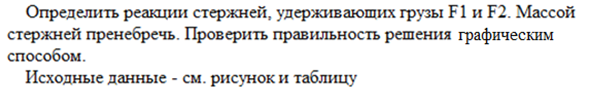 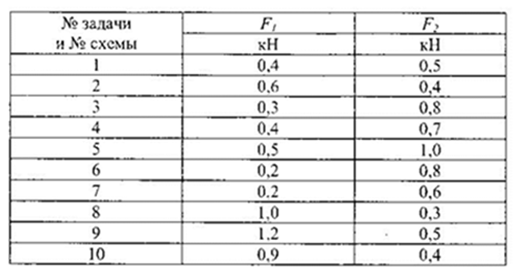 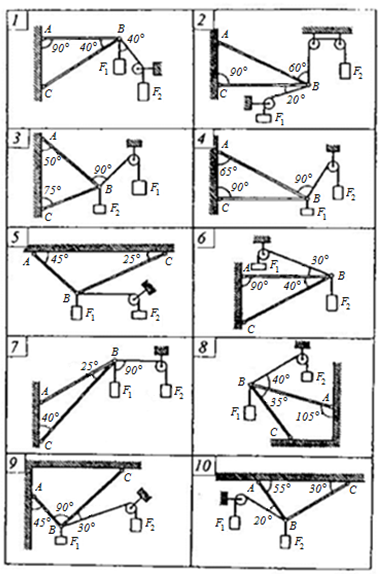 Задача 2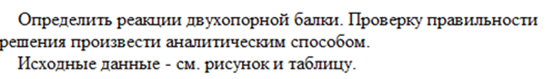 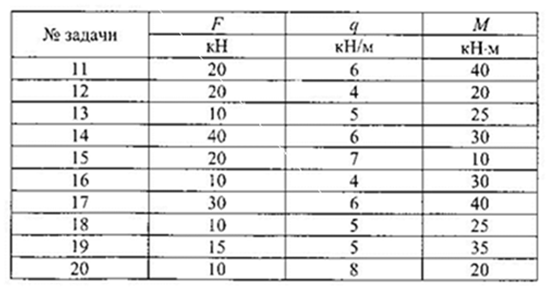 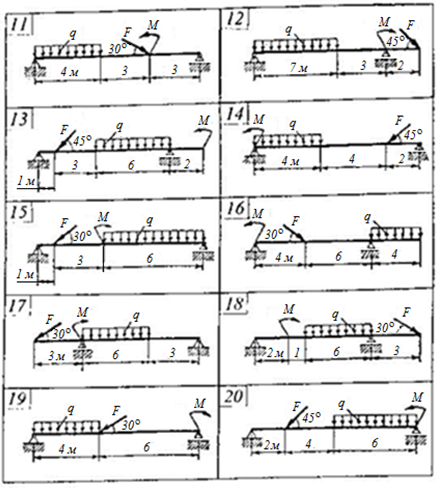 Контрольная работа по теме 2.5 ИзгибДля двухопорной балки построить эпюры поперечных сил и изгибающих моментов. Подобрать сечение балки, составленной из двух швеллеров, если и = 1З0 МПа.Исходные данные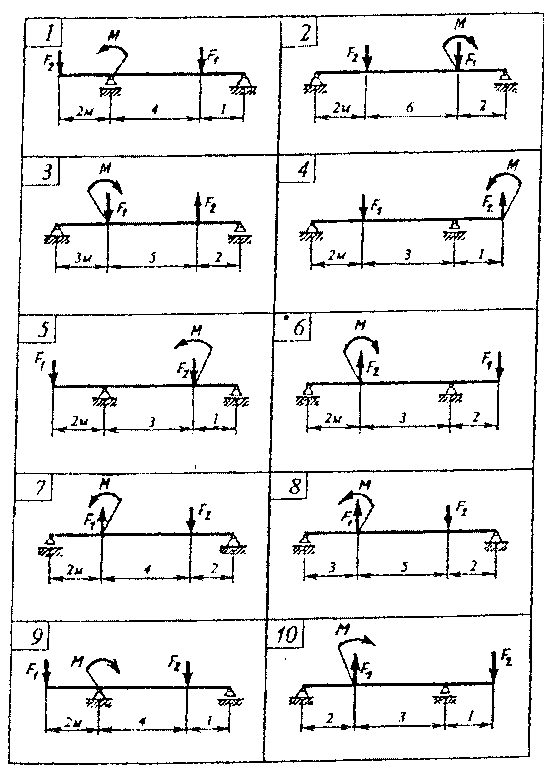 ПРАКТИЧЕСКОЕ ЗАНЯТИЕ 1. Описание	В ходе практического занятия обучающиеся приобретают умения, предусмотренные рабочей программой учебной дисциплины, учатся использовать формулы, применять различные методики расчета, анализировать полученные результаты и делать выводы, опираясь на теоретические знания.	Содержание, этапы проведения практического занятия представлены в обязательном приложении Методические указания по проведению практических занятий по дисциплине .	При оценивании практического занятия учитываются следующие критерии:	- качество выполнения работы;	- качество оформления отчета по работе;	- качество устных ответов на контрольные вопросы при защите работы.	Основная цель практического занятия №1 Определение равнодействующей плоской системы сходящихся сил научиться определять равнодействующую плоской системы сходящихся сил в аналитической и графической формах. 	На проведение практического занятия отводится 90 минут.Для формирования результатов обучения необходимо следующее оборудование:  Гребенкин В.З. Техническая механика: учебник и практикум для СПО, М.: ЮРАЙТ, 2019 год	Основная цель практического занятия №2 Определение реакций шарнирно-стержневой системы научиться определять реакции связей в аналитической и геометрической формах.	На проведение практического занятия отводится 90 минут.Для формирования результатов обучения необходимо следующее оборудование:  Гребенкин В.З. Техническая механика: учебник и практикум для СПО, М.: ЮРАЙТ, 2019 год	Основная цель практического занятия №3 Определение реакций в опорах балочных систем научиться определять реакции опор в балочных системах, проводить проверку правильности решения.	На проведение практического занятия отводится 90 минут.Для формирования результатов обучения необходимо следующее оборудование:  Гребенкин В.З. Техническая механика: учебник и практикум для СПО, М.: ЮРАЙТ, 2019 годОсновная цель практического занятия №4 Определение центра тяжести и моментов инерции составных сечений с использованием сортамента научиться определять положение центра тяжести составного плоского сечения аналитическим путём.	На проведение практического занятия отводится 90 минут.Для формирования результатов обучения необходимо следующее оборудование:  Гребенкин В.З. Техническая механика: учебник и практикум для СПО, М.: ЮРАЙТ, 2019 годОсновная цель практического занятия №5 Расчет на прочность при растяжении и сжатии научиться определять продольную силу N и нормальное напряжение σ в сечении ступенчатого бруса (стержня) при действии на него нескольких внешних сил; научиться строить эпюры N и σ; научиться определять перемещение свободного конца бруса (стержня) и строить эпюру абсолютных деформаций Δl по длине бруса.	На проведение практического занятия отводится 90 минут.Для формирования результатов обучения необходимо следующее оборудование:  Гребенкин В.З. Техническая механика: учебник и практикум для СПО, М.: ЮРАЙТ, 2019 годОсновная цель практического занятия №6 Расчет на прочность при срезе и смятии научиться определять диаметр болта из условия прочности на срез и смятие.	На проведение практического занятия отводится 90 минут.Для формирования результатов обучения необходимо следующее оборудование:  Гребенкин В.З. Техническая механика: учебник и практикум для СПО, М.: ЮРАЙТ, 2019 годОсновная цель практического занятия №7 Расчет на прочность при кручении научиться определять диаметр вала из условий прочности  и жёсткости при кручении.	На проведение практического занятия отводится 90 минут.Для формирования результатов обучения необходимо следующее оборудование:  Гребенкин В.З. Техническая механика: учебник и практикум для СПО, М.: ЮРАЙТ, 2019 годОсновная цель практического занятия №8 Построение эпюр поперечных сил и изгибающих моментов научиться строить эпюры поперечных сил и изгибающих моментов.	На проведение практического занятия отводится 90 минут.Для формирования результатов обучения необходимо следующее оборудование:  Гребенкин В.З. Техническая механика: учебник и практикум для СПО, М.: ЮРАЙТ, 2019 годОсновная цель практического занятия № 9 Расчеты передач ознакомиться с конструкцией редуктора и назначением его деталей, составлением кинематической схемы реального зубчатого редуктора, способами определения основных параметров зубчатых пар путем их замера и расчёта.	На проведение практического занятия отводится 90 минут.Для формирования результатов обучения необходимо следующее оборудование:  Гребенкин В.З. Техническая механика: учебник и практикум для СПО, М.: ЮРАЙТ, 2019 год2. Критерии оценки практического занятияОценка «зачтено» выставляется, если обучающийся  продемонстрировал  всестороннее, систематическое и глубокое знание учебного и нормативного материала, умеет свободно выполнять задания, предусмотренные программой.Оценка «незачтено» выставляется обучающимся, обнаружившим пробелы в знаниях основного учебного материала, допускающим принципиальные ошибки в выполнении предусмотренных программой заданий. Такая работа требует исправления допущенных ошибок до момента их устранения.  3. Примерные задания4. Эталон ответа  4. ОЦЕНОЧНЫЕ МАТЕРИАЛЫ ДЛЯ ПРОМЕЖУТОЧНОЙ АТТЕСТАЦИИ ПО УЧЕБНОЙ ДИСЦИПЛИНЕПредметом оценки являются сформированные умения и знания, а также динамика освоения общих и профессиональных компетенций. Оценка освоения учебной дисциплины предусматривает следующие формы промежуточной аттестации:Экзамен1. Условия аттестации: аттестация проводится в форме экзамена  по завершению освоения учебного материала дисциплины и положительных результатах текущего контроля успеваемости.2. Время аттестации: на проведение аттестации отводится 7,5 астрономических часов, на подготовку – 30 минут (0,67 акад. час).3. План варианта (соотношение практических задач/вопросов с содержанием учебного материала в контексте характера действий аттестуемых): Два теоретических вопроса и 1 практическая задача.4. Общие условия оцениванияОценка по промежуточной аттестации носит комплексный характер и включает в себя:результаты прохождения текущего контроля успеваемости;результаты выполнения аттестационных заданий.5. Критерии оценки.6. Перечень вопросов и заданий для проведения экзамена  СтатикаАксиомы статикиПроекции силы на оси координат, геометрическое и аналитическое определение, правило знаковПравило многоугольникаАналитическое определение равнодействующей плоской системы сходящихся силУсловие и уравнения равновесия плоской системы сходящихся силПара сил и ее характеристикаСложение пар сил. Момент равнодействующей парыУсловие и уравнение равновесия системы парМомент силы относительно точкиПриведение плоской системы произвольно расположенных сил к центруУсловия и уравнения равновесия плоской произвольной системы силБалочные системы: виды опор и их реакции, виды нагрузокСила трения скольжения, сила трения каченияКоординаты центра тяжести, способы нахожденияЦентр тяжести плоских сеченийКинематикаКинематика. Основные понятияРавномерное движениеРавнопеременное движениеСкорость и ускорение точкиПоступательное движение твердого тела и его характеристикиВращательное движение твердого тела вокруг неподвижной оси и его характеристикиДинамикаАксиомы и задачи динамикиПринцип Даламбера. Метод кинетостатикиСилы инерции при различных видах движенияРабота постоянной силы на прямолинейном перемещенииРабота силы тяжестиМощностьРабота и мощность при вращательном движенииКПДСопротивление материаловОсновные задачи «Сопротивления материалов»Основные допущения, принятые в «Сопротивлении материалов»Метод сеченийВнутренние силовые факторы при различных деформацияхНапряжение в поперечных сеченияхПредельные, допустимые напряжения. Коэффициент запаса прочностиПостроение эпюр продольной силы и напряжение при растяжении, сжатииДеформации при растяжении, сжатии. Закон ГукаУсловие прочности при растяжении, сжатииДеформация срезаДеформация смятияКручение. Крутящий момент и его эпюраУсловие прочности при крученииГеометрические характеристики сеченийВиды изгиба, внутренние силовые факторы при изгибе, построение эпюрУсловие прочности при изгибеДетали машинОсновные понятия «Деталей машин»Классификация машин, требования к машинамТребования к деталям машинВиды соединений деталей, краткая характеристикаСварные соединенияРезьбовые соединения. Типы резьбы, основные геометрические параметры резьбыШпоночные соединенияШлицевые соединенияФрикционные передачиРеменные передачиЗубчатые передачи: классификация, достоинства и недостатки, виды разрушенийКосозубые передачиКонические передачиЧервячные передачиЦепные передачиВалы и осиПодшипники скольженияПодшипники каченияМуфты. Назначение и классификацияЗадачиПо схеме определить силу S в стержне 1 шарнирно-стержневой системы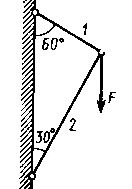 По схеме определить силу S в стержне 2 шарнирно-стержневой системыОпределить вес груза G, который силой F равномерно перемещается по шероховатой горизонтальной плоскости, если коэффициент трения скольжения f=0,2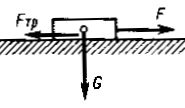 Путем построения эпюры определить максимальную продольную силу Nmax (по абсолютному значению). Дано: F1 = 11 кН, F2 = 19 кН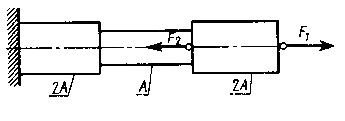 Определить реакцию R заделки консольной балки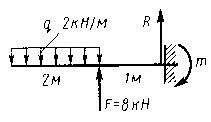 Определить момент m заделки консольной балкиОпределить положение центра тяжести С площади углового сечения (размеры в см) ХС - ?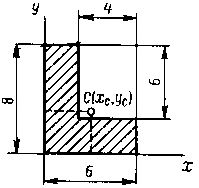 Определить положение центра тяжести С площади углового сечения (размеры в см) YС - ?Определить силу давления N однородного шара весом G на гладкую плоскость АВ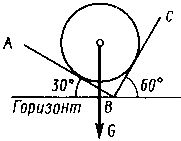 Определить силу давления N однородного шара весом G на гладкую плоскость ВССоставить уравнение моментов относительно точки А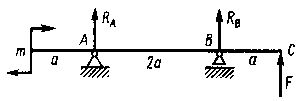 Составить уравнение моментов относительно точки ВСоставить уравнение моментов относительно точки СТочка движется прямолинейно согласно уравнению S = 2t4+4t2 (S – в метрах, t – в секундах). Определить ускорение a точки при t=2с.Определить поперечную силу Q в поперечном сечении при z = 2,5 м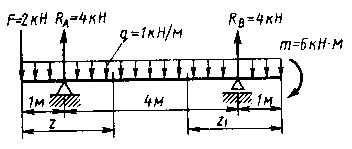 Определить поперечную силу Q в поперечном сечении при z1 = 2,5 мГруз весом G = 500 Н движется вертикально вверх с ускорением a = 2 м/с2. Определить натяжение R нити, на которой весит груз (принять g = 10 м/с2)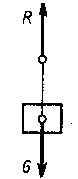 Груз весом G = 500 Н движется вертикально вниз с ускорением a = 2 м/с2.Определить натяжение R нити, на которой весит груз (принять g = 10 м/с2)Определить работу W силы F, перемещающей груз прямолинейно на расстояние S = 3 м.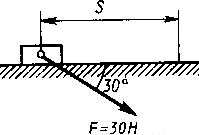 Определить изгибающий момент Ми в сечении при z1 = 2,5 мОпределить изгибающий момент Ми в сечении при  z= 2,5 мРассчитать проекцию равнодействующей системы сходящихся сил на ось Ох. (F1 = 20 кН, F2  = 30 кН, F3  = 15 кН, F4  = 25 кН)Рассчитать проекцию равнодействующей системы сходящихся сил на ось Оy. (F1 = 20 кН, F2 = 30 кН, F3 = 15 кН, F4 = 25 кН)Точка движется по окружности радиуса r с постоянным касательным ускорением аτ = 3 м/с2. Определить нормальное ускорение an, если  υо = 0, t = 2 с, r = 4 м.Диск вращается согласно уравнению φ = 3πt рад. Определить частоту вращения n диска.Рассчитать проекцию равнодействующей системы сходящихся сил на ось Оу. (F1 = 16 кН, F2 = 15 кН, F3 = 20 кН, F4 = 10 кН)Определить сумму моментов сил относительно точки А.Диск радиуса r = 100 cм вращается согласно уравнению φ = 3,5t2. Определить окружную скорость при t = 1 с.Путем построения эпюры определить максимальный крутящий момент Мк (по абсолютному значению). Дано: М1 = 4 кНм, М2 = 6 кНм, М3 = 5 кНм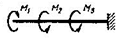 Груз весом G подвешен на тросе 1 и оттянут в сторону тросом 2. Определить натяжение R троса 2.Свободная материальная точка, масса которой 5 кг, движется прямолинейно с ускорением 50 см/с2. Определить силу, приложенную к точке.Свободная материальная точка находится под действием постоянной силы Р = 2,1 кН в течение 20 с и проходит за это время по прямолинейной траектории путь 0,5 км. До начала действия силы точка находится в покое. Найти массу точки.7. Варианты заданий для проведения экзамена  Вариант – 1Сила трения скольжения, сила трения каченияУсловие прочности при изгибеПо схеме определить силу S в стержне 1 шарнирно-стержневой системыВариант – 2Виды изгиба, внутренние силовые факторы при изгибе, построение эпюрАксиомы статикиПо схеме определить силу S в стержне 2 шарнирно-стержневой системыВариант – 3Проекции силы на оси координат, геометрическое и аналитическое определение, правило знаковГеометрические характеристики сеченийОпределить вес груза G, который силой F равномерно перемещается по шероховатой горизонтальной плоскости, если коэффициент трения скольжения f = 0,2Вариант – 4Условие прочности при крученииАналитическое определение равнодействующей плоской системы сходящихся силПутём построения эпюры определить максимальную продольную силу Nmax (по абсолютному значению). Дано: F1 = 11 кН, F2 = 19 кНВариант – 5Условие и уравнения равновесия плоской системы сходящихся силКручение. Крутящий момент и его эпюраОпределить реакцию R заделки консольной балкиВариант – 6Деформация смятияУсловие и уравнение равновесия системы парОпределить момент m заделки консольной балкиВариант – 7Пара сил и её характеристикаУсловие прочности при растяжении, сжатииОпределить положение центра тяжести С площади углового сечения (размеры в см) ХС - ?Вариант – 8Деформация срезаСложение пар сил. Момент равнодействующей парыОпределить положение центра тяжести С площади углового сечения (размеры в см) YС - ?Вариант – 9Правило многоугольникаДеформации при растяжении, сжатии. Закон ГукаОпределить силу давления N однородного шара весом G на гладкую плоскость АВВариант – 10Построение эпюр продольной силы и напряжение при растяжении, сжатииМомент силы относительно точки Определить силу давления N однородного шара весом G на гладкую плоскость ВСВариант – 11Приведение плоской системы произвольно расположенных сил к центруПредельные, допустимые напряжения. Коэффициент запаса прочностиСоставить уравнение моментов относительно точки АВариант – 12Напряжение в поперечных сеченияхУсловия и уравнения равновесия плоской произвольной системы силСоставить уравнение моментов относительно точки ВВариант – 13Балочные системы: виды опор и их реакции, виды нагрузокВнутренние силовые факторы при различных деформацияхСоставить уравнение моментов относительно точки СВариант – 14Метод сеченийКоординаты центра тяжести, способы нахожденияТочка движется прямолинейно согласно уравнению S = 2t4+4t2 (S – в метрах, t – в секундах). Определить ускорение a точки при t = 2 с.Вариант – 15Центр тяжести плоских сеченийОсновные задачи «Сопротивления материалов»Определить поперечную силу Q в поперечном сечении при z = 2,5 мВариант – 16Кинематика. Основные понятияМуфты. Назначение и классификацияОпределить поперечную силу Q в поперечном сечении при z1 = 2,5 мВариант – 17Подшипники каченияАксиомы и задачи динамикиГруз весом G = 500 Н движется вертикально вверх с ускорением a = 2 м/с2. Определить натяжение R нити, на которой весит груз (принять g = 10 м/с2)Вариант – 18Равномерное движениеРезьбовые соединения. Типы резьбы, основные геометрические параметры резьбыГруз весом G = 500 Н движется вертикально вниз с ускорением a = 2 м/с2.Определить натяжение R нити, на которой весит груз (принять g = 10 м/с2)Вариант – 19Равнопеременное движениеЗубчатые передачи: классификация, достоинства и недостатки, виды разрушенийОпределить работу W силы F, перемещающей груз прямолинейно на расстояние S = 3 м.Вариант – 20Скорость и ускорение точкиКосозубые передачи Определить изгибающий момент Ми в сечении при z1 = 2,5 мВариант – 21Поступательное движение твёрдого тела и его характеристикиШлицевые соединенияОпределить изгибающий момент Ми в сечении при z= 2,5 мВариант – 22Вращательное движение твёрдого тела вокруг неподвижной оси и его характеристикиШпоночные соединенияРассчитать проекцию равнодействующей системы сходящихся сил на ось Ох. (F1 = 20 кН, F2  = 30 кН, F3  = 15 кН, F4  = 25 кН)Вариант – 23Принцип Даламбера. Метод кинетостатикиРеменные передачиРассчитать проекцию равнодействующей системы сходящихся сил на ось Оy. (F1 = 20 кН, F2 = 30 кН, F3 = 15 кН, F4 = 25 кН)Вариант – 24Силы инерции при различных видах движенияВиды соединений деталей, краткая характеристикаТочка движется по окружности радиуса r с постоянным касательным ускорением аτ = 3 м/с2. Определить нормальное ускорение an, если  υо = 0, t = 2 с, r = 4 м.Вариант – 25Работа постоянной силы на прямолинейном перемещенииФрикционные передачи Диск вращается согласно уравнению φ = 3πt рад. Определить частоту вращения n диска.Вариант – 26Работа силы тяжестиКлассификация машин, требования к машинам Рассчитать проекцию равнодействующей системы сходящихся сил на ось Оу. (F1 = 16 кН, F2 = 15 кН, F3 = 20 кН, F4 = 10 кН)Вариант – 27Работа и мощность при вращательном движенииСварные соединенияОпределить сумму моментов сил относительно точки А.Вариант – 28КПД Червячные передачиДиск радиуса r = 100 cм вращается согласно уравнению φ = 3,5t2. Определить окружную скорость при t = 1 с.Вариант – 29МощностьТребования к деталям машинПутём построения эпюры определить максимальный крутящий момент Мк (по абсолютному значению). Дано: М1 = 4 кНм, М2 = 6 кНм, М3 = 5 кНмВариант – 30Основные допущения, принятые в «Сопротивлении материалов»Конические передачиГруз весом G подвешен на тросе 1 и оттянут в сторону тросом 2. Определить натяжение R троса 2.Вариант – 31Условие и уравнение равновесия системы парВалы и осиСвободная материальная точка, масса которой 5 кг, движется прямолинейно с ускорением 50 см/с2. Определить силу, приложенную к точке.Вариант – 32Основные понятия «Деталей машин»Деформации при растяжении, сжатии. Закон ГукаСвободная материальная точка находится под действием постоянной силы Р = 2,1 кН в течение 20 с и проходит за это время по прямолинейной траектории путь 0,5 км. До начала действия силы точка находится в покое. Найти массу точки.9. Рекомендуемая литература для разработки оценочных средств и подготовки обучающихся к экзамену:Основная учебная литература:Гребенкин В.З. Техническая механика: учебник и практикум для СПО, М.: ЮРАЙТ, 2019 годГудимова Л.Н. Техническая механика: учебник, СПб.: Лань, 2019 годЖуравлев Е.А. Техническая механика: теоретическая механика:  учебное пособие для СПО, М.: ЮРАЙТ, 2019 годДополнительная учебная литература:Мовнин М.С. и др. «Основы технической механики», СПб.: Политехника, 2015 год;Аркуша А.И. Техническая механика: Теоретическая механика и сопротивление материалов: Учебник для средних профессиональных учебных заведений – 7-е изд., стер. – М.: Высшая школа, 2015 год.Приложение 1.Методические указания по проведению практических занятий по дисциплине  Практическое занятие №1Плоская система сходящихся сил.Определение равнодействующей плоской системы сходящихся силЦель занятия: научиться определять равнодействующую плоской системы сходящихся сил в аналитической и графической формах.Ход работы:Записать исходные данные.Нарисовать расчётную схему, согласно исходных данных.Выполнить расчёт в аналитической форме.Выполнить расчёт в графической форме.Сравнить результаты двух решений и вычислить в процентах относительную погрешность графического решения по формуле:%Относительная погрешность не должна превышать 5%.Сделать вывод (ответ).Исходные данные к задачеОпределить равнодействующую плоской системы сходящихся сил аналитическим и графическим способами (см. исходные данные и расчётную схему к задаче), а также угол между направлением вектора равнодействующей и положительным направлением оси X. 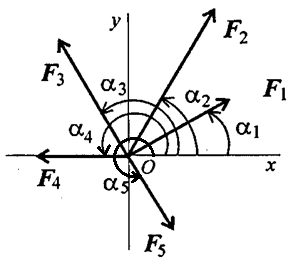 Рисунок 1. Расчётная схема к задаче.Таблица 1 - Исходные данныеТаблица 2 - Исходные данныеТаблица 3 - Исходные данныеПрактическое занятие №2Плоская система сходящихся сил. Определение реакций шарнирно-стержневой системыЦель занятия: научиться определять реакции связей в аналитической и геометрической формах.Ход работы:Записать исходные данные.Нарисовать расчётную схему, согласно исходных данных, с изображением неизвестных реакций.Выполнить расчёт в аналитической форме.Выполнить расчёт в графической форме.Сравнить результаты двух решений и вычислить в процентах относительную погрешность графического решения по формуле:%Относительная погрешность не должна превышать 5%.Сделать вывод (ответ).Исходные данные к задаче Определить по вариантам (см. исходные данные и расчётные схемы к задаче) усилия в стержнях конструкции, удерживающих груз FТаблица 1 – Исходные данные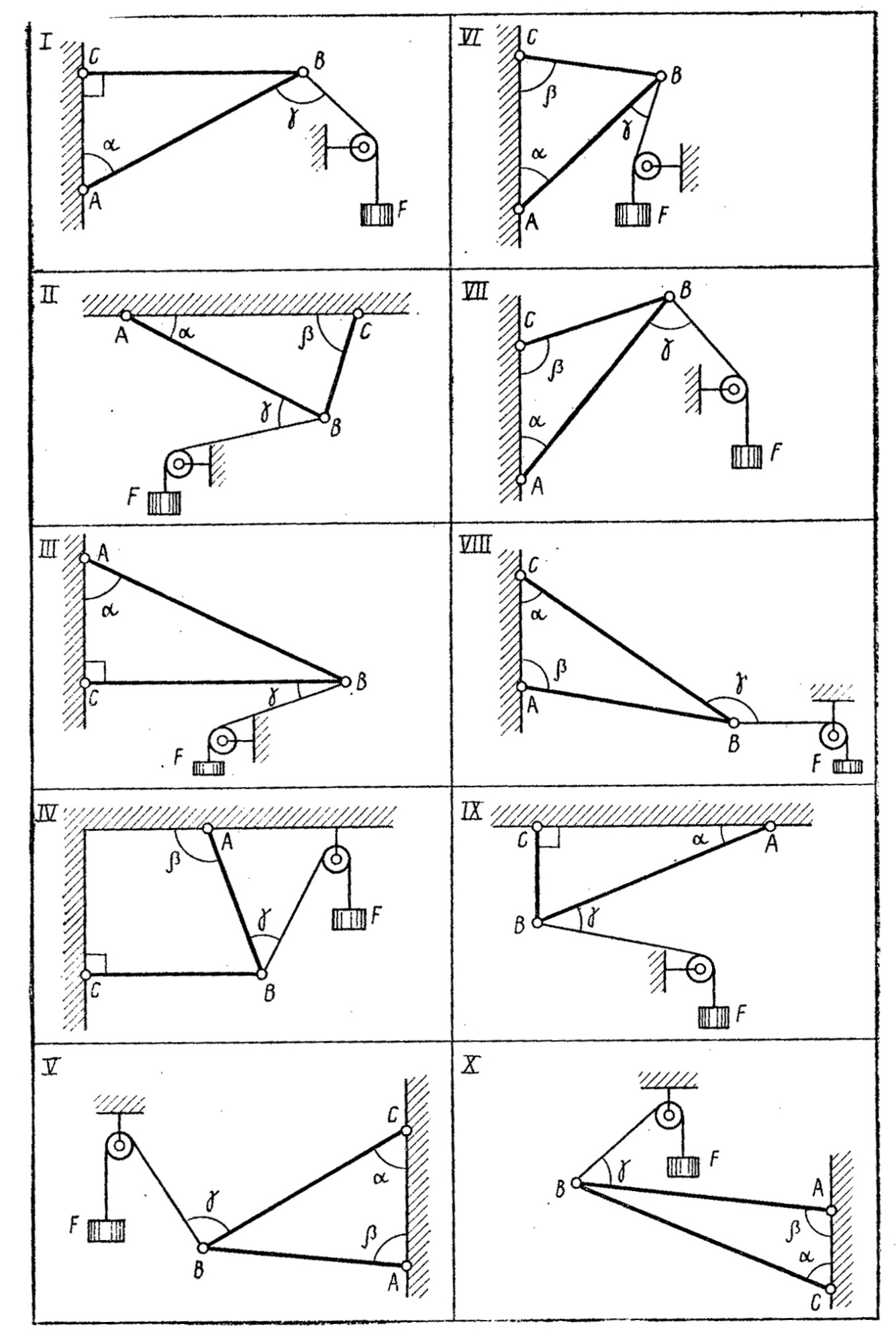 Рисунок 1. Расчётные схемы к задачеПрактическое занятие №3Плоская система произвольно расположенных сил.Определение реакции в опорах балочных систем с проверкой правильности решенияЦель работы: научиться определять реакции опор в балочных системах, проводить проверку правильности решенияПорядок выполнения работы:Определить, согласно таблице 1, задачи для решенияРешить задачиСделать выводТаблица 1 – Исходные данныеЗадание 1. Определить величины реакций в заделке. Провести проверку правильности решения.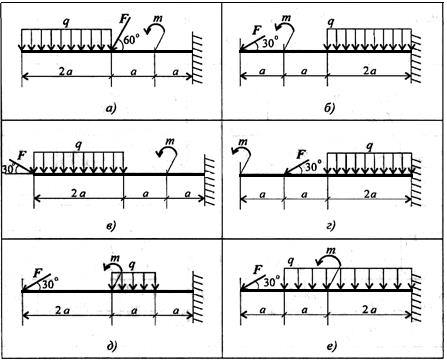 Схемы к заданию 1Исходные данные к заданию 1Задание 2. Определить величины реакций в шарнирных опорах балки. Провести проверку правильности решения.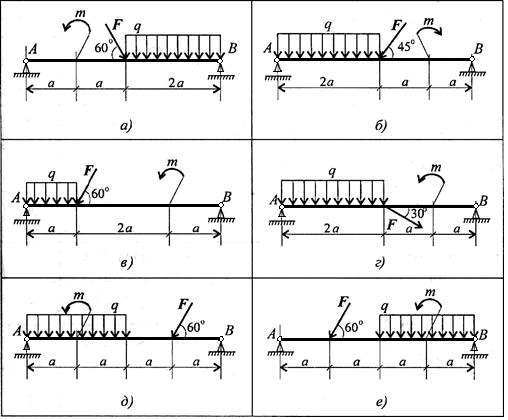 Схемы к заданию 2Исходные данные к заданию 2Задание 3. Определить величины реакций в опоре защемлённой балки. Провести проверку правильности решения. Исходные данные к заданию 3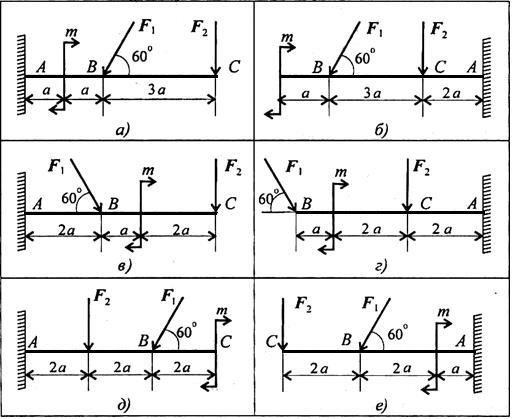 Схемы к заданию 3Задание 4. Определить величины реакций в шарнирных опорах балки. Провести проверку правильности решения.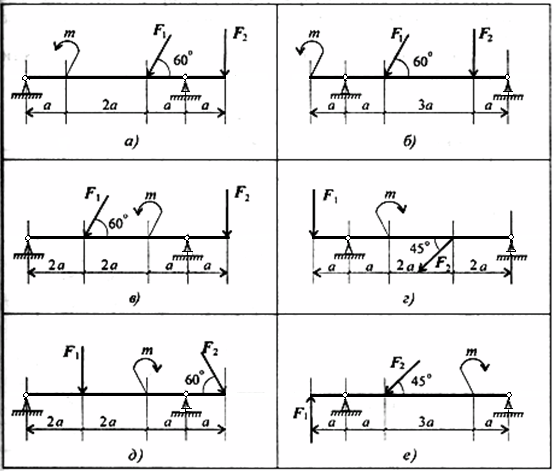 Схемы к задаче 4Исходные данные к задаче 4Практическое занятие №4Определение положения центра тяжести сортаментаЦель работы: научиться определять положение центра тяжести составного плоского сечения аналитическим путём.Оборудование: Модели фигуры по вариантам;Измерительные инструменты;Чертёжные инструменты.Теоретическое обоснование.Сила тяжести – одно из проявлений закона всемирного тяготения. Это сила, распределённая по всему объёму или площади. Центр приложения параллельных сил тяжести всех частиц тела называется центром тяжести тела и обозначается (•) С (centre).Для плоской фигуры (которая предлагается в лабораторной работе) эта точка описывается двумя координатами С (Xc;Yc), где Xc – абсцисса, измеряемая параллельно оси ОХ, а Yc – ордината, измеряемая параллельно оси ОY.Для плоских фигур, составленных из площадей, координаты центра тяжести определяют по формулам;			        (1),			        (2)где 	Xi – абсцисса центра тяжести каждой из составляющих фигур (мм, см, м)Yi – ордината центра тяжести каждой из составляющих фигур (мм, см, м)Аi – площадь каждой из составляющих фигур (мм2, см2, м2)Числители в формулах (1) и (2) называют статическими моментами плоской сложной фигуры относительно соответствующей оси и обозначают Sx и Sy.;			        (3)			        (4)Выполнение работы.Записать теоретическое обоснование;Выполнить чертёж фигуры сложной формы с расстановкой её размеров с соблюдением требований ГОСТ и ЕСКД (при необходимости применить масштаб и указать масштабный коэффициент);Провести оси координат так, чтобы они охватывали всю фигуру, и обозначить их;Разбить сложную фигуру на простые части, пронумеровать их (данные занести в таблицу 1);Указать положение центра тяжести каждой простой части и обозначить его в соответствии с номером простой части;Вычислить площадь каждой простой части в таблице 1 с записью расчётных формул и подстановкой измеренных данных;Вычислить координаты центра тяжести каждой простой части, относительно выбранной системы координат (данные занести в таблицу 1);Вычислить координаты центра тяжести всей фигуры аналитически по формулам (1) и (2);Отметить на чертеже положение центра тяжести фигуры сложной формы;Вычислить статические моменты плоской сложной фигуры по формулам (3) и (4);Сделать вывод.Таблица 1 – Результаты расчётов.Практическое занятие № 5Расчёт на прочность при растяжении и сжатииЦель занятия: научиться определять продольную силу N и нормальное напряжение σ в сечении ступенчатого бруса (стержня) при действии на него нескольких внешних сил; научиться строить эпюры N и σ; научиться определять перемещение свободного конца бруса (стержня) и строить эпюру абсолютных деформаций Δl по длине бруса. Задание: трёхступенчатый стальной брус в соответствии с рисунком 1 нагружен силами F, 2F и 3F. Построить эпюры продольных сил N, нормальных напряжений σ и абсолютных деформаций Δl по длине бруса. Определить перемещение свободного конца бруса, приняв Е = 2·105 МПа. Числовые значения F, а также площади поперечных сечений ступеней А для своего варианта взять из таблицы 1.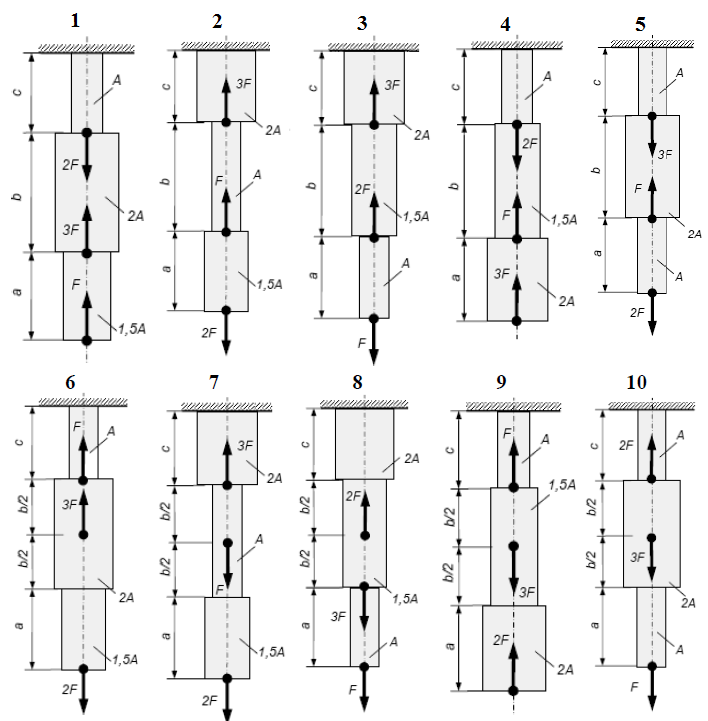 Рисунок 1. Схемы к практической работе № 6.Таблица 1. Исходные данные для практического занятия № 6.Последовательность выполнения задания: Брус разбить на участки и пронумеровать их. Границами участков являются точки приложения внешних сил и места изменения размеров поперечного сечения. Определить значение продольной силы N на каждом участке и в масштабе построить эпюру. Определить значения нормальных напряжений σ на каждом участке и в масштабе построить эпюру. При построении эпюр положительные значения продольных сил и нормальных напряжений отложить вверх от базовой линии, отрицательные – вниз от базовой линии и провести прямые, параллельные оси эпюры. Определить перемещения каждого участка балки, построить в масштабе соответствующую эпюру. Общее изменение длины бруса определяется как сумма изменений длин каждого участка в отдельности. Сделать вывод о проделанной работе.Практическое занятие № 6Расчёты на прочность при срезе и смятииЦель работы: научиться определять диаметр болта из условия прочности на срез и смятиеЗадание: Подобрать диаметр болта, если допускаемое напряжение смятия для скрепляемых листовых деталей и болта [σсм] = 100 – 120 МПа, толщина детали δ, ширина  детали b, величина сил, прикладываемых к деталям Р (см. таблицу исходных данных). Проверить на разрыв листовые детали по поперечному сечению, ослабленному отверстием, если [σр] = 150 МПа. Принять допускаемое напряжение среза [τср] = (0,35…0,45)[σр] МПа. Исходные данныеХод работы:Зарисовать расчётную схему; Выполнить расчёт соединения на срез;Выполнить расчёт соединения на смятие;Подобрать болт, удовлетворяющий обоим условиям прочности;Проверить соединённые детали на разрыв;В случае несовпадения каких-либо параметров рассчитать необходимые размеры соединения.Сделать вывод.Выполнение работы: Листы, растягиваемые силами Р, срезают болт и оказывают распределённое давление по контактной поверхности. Болт необходимо рассчитывать на срез и смятие, листы, которые он стягивает - на растяжение. 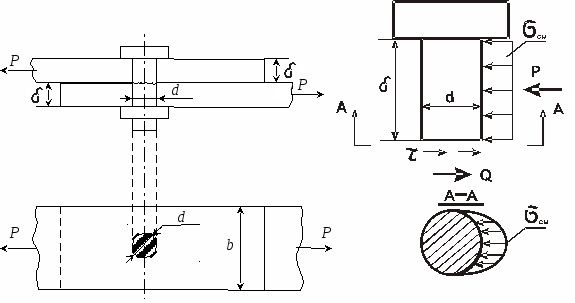 Расчёт на срез. 
Методом сечений находим, что поперечная сила   Q = P.
Условие прочности на срез имеет видτ= Q/Аср≤ [τср]Выразить и определить Аср из условия прочности на срез Диаметр болта определить из условия  Аср=(π∙d2)/4
Расчёт на смятие.Поверхность болта – цилиндрическая. Закон распределения давления по поверхности болта точно не известен, принимается криволинейный закон и максимальное напряжение смятия на цилиндрических поверхностях вычисляется по формуле  ,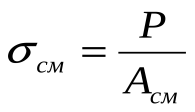 где Асм – площадь проекции поверхности контакта на диаметральную плоскость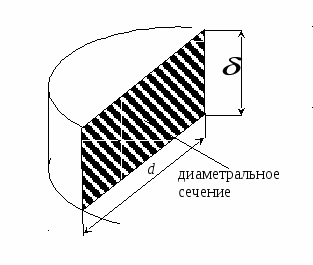 Таким образом,  условие прочности на смятие имеет вид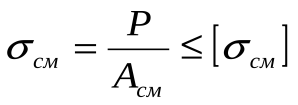 Выразить и определить  Асм из условия прочности.
Диаметр болта определить из условия Асм=d∙δПодобрать болт, удовлетворяющий обоим условиям прочностиПроверка соединённых деталей на разрывРассматривая напряжение растяжения по сечению, которое ослаблено болтовым отверстием, получим условие прочности для листовой деталиВ случае несовпадения каких-либо параметров рассчитать необходимые размеры соединения.Сделать вывод о пригодности данного болтового соединенияПрактическое занятие № 7Расчёт на прочность при крученииЦель работы: научиться определять диаметр вала из условий прочности  и жёсткости при крученииУсловие задачи: Определить диаметр вала для передачи мощности Р при частоте вращения n,  если [τк]=30Н/мм2 и [φ0°]=0,3 град/м, G=0,8∙105 Н/мм2 Исходные данные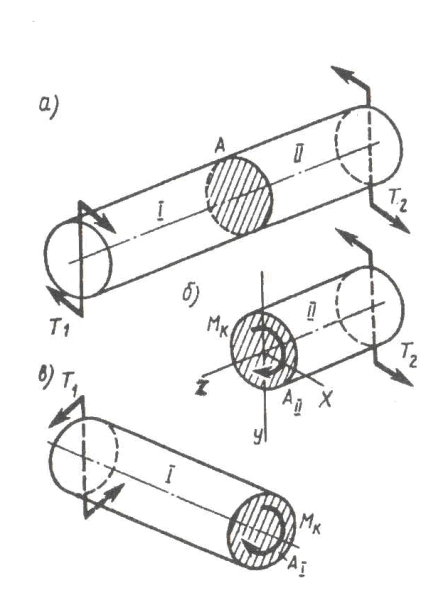 Выполнение работы:1. При передаче заданной мощности вал нагружен двумя скручивающими моментами (см. рис.), каждый из которых определяют по формулеT1= T2=Р/ω, где 	Р – передаваемая мощность;ω – угловая скорость (ω=πn/30);n – частота вращения вала.В любом сечении вала между приложенными к нему внешними моментами, соответственно Т1 и Т2   (см. рис.) крутящий момент Мк равен любому из них, т.е.Мк = Т1= Т22. Определим диаметр dп вала из условия прочности. Выразив крутящий момент Мк в Н∙мм, по расчётной формуле находим требуемый полярный момент сопротивления сеченияWр= Мк/[τк] Из формулы Wр= πdп3/16 находим диаметр вала, удовлетворяющий условию прочности.3. Определяем диаметр dж вала из условия жесткости.По формуле [φ0]= π [φ0°]/180 находим допускаемый угол закручивания в радианах.По формуле находим требуемый полярный момент инерции сеченияIр= Мк/(G[φ0])Из формулы Iр= π dж4/32 находим диаметр вала, удовлетворяющий условию жёсткости.4. Выбрать диаметр вала, удовлетворяющий обоим условиям. Написать ответ к задаче5. Сделать выводПрактическое занятие № 8Построение эпюр поперечных сил и изгибающих моментовЦель работы: научиться строить эпюры поперечных сил и изгибающих моментовИсходные данные: Построить эпюры Qу и Мz  для двухопорной балки, нагруженной, как показано на рис. 1. Исходные данные выбрать согласно таблице.а)							б)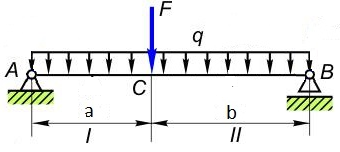 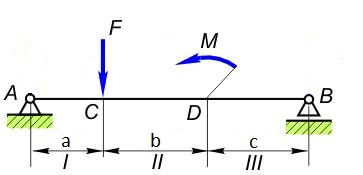 в)							г)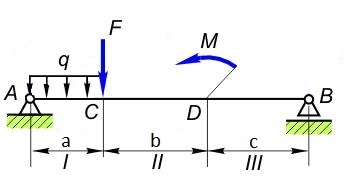 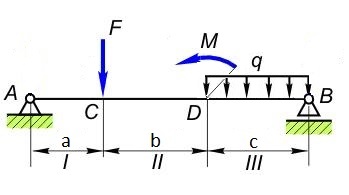 д)							е)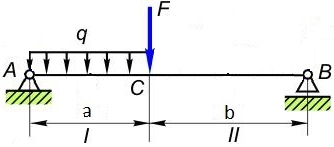 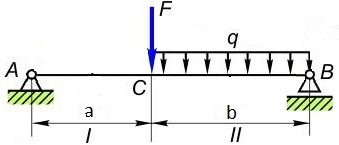 ж)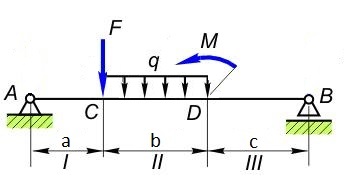 Рис. 1 Расчётная схемаИсходные данныеПорядок выполнения работы:1. Определить реакции опор RА и RВ . 2. Разбить балку на участки. Характерными являются сечения А, С, D и В (рис. б, в, г, ж), сечения А, С и В (рис. а, д, е). 3. Применяя метод сечений, определить значения поперечных сил на каждом участке. По полученным данным строим эпюру Qу.4. Применяя метод сечений, вычислить значения изгибающих моментов в характерных сечениях. При этом каждый раз необходимо рассматривать равновесие левой отсеченной части (можно рассматривать правую часть или ту и другую части поочередно - результаты будут те же). По полученным данным строим эпюру Мz .5. Определить по эпюре максимальное значение поперечной силы и изгибающего момента6. Сделать вывод
Практическое занятие № 9 Расчет передачЦель работы: ознакомиться с конструкцией редуктора и назначением его деталей, составлением кинематической схемы реального зубчатого редуктора, способами определения основных параметров зубчатых пар путем их замера и расчёта.Оборудование:Цилиндрический одноступенчатый редуктор с косозубыми колесамиИзмерительные инструменты (линейка, штангенциркуль, угломер универсальный)Учебник  Лукьянов А.М., Лукьянов М.А. Техническая механика. М.: ФГБОУ «Учебно-методический центр по образованию на железнодорожном транспорте», 2014 (стр 594 – 597, 600-602, 625)Ход работы:Основные сведения о зубчатых передачахОпределение основных геометрических и кинематических параметров зубчатого зацепленияИзображение кинематической схемы редуктора в масштабеВывод о проделанной работеВыполнение работы:Основные сведения о зубчатых передачахЗубчатые передачи – наиболее распространенный тип передач в современном транспортном машиностроении.  В большинстве случаев зубчатая передача служит для _______________________________________. Передачу движения с помощью зубьев принято называть _________________________________________.Основные достоинства зубчатых передач:________________________________________________________ __________________________________________________________________;________________________________________________________ __________________________________________________________________;________________________________________________________ __________________________________________________________________;________________________________________________________ __________________________________________________________________;________________________________________________________ __________________________________________________________________;________________________________________________________ __________________________________________________________________.Недостатки  зубчатых передач:________________________________________________________ __________________________________________________________________;________________________________________________________ __________________________________________________________________;________________________________________________________ __________________________________________________________________;________________________________________________________ __________________________________________________________________;________________________________________________________ __________________________________________________________________;________________________________________________________ __________________________________________________________________.Классификация зубчатых передач:По характеру движения осей:- _________________________________________________________________;- _________________________________________________________________По взаимному расположению осей:- _________________________________________________________________;- _________________________________________________________________;- _________________________________________________________________;- _________________________________________________________________По относительному расположению поверхностей вершин и впадин зубьев колёс:- _________________________________________________________________;- _________________________________________________________________По направлению зубьев, оцениваемому по расположению линии зубьев:- _________________________________________________________________;- _________________________________________________________________По профилям зубьев:- _________________________________________________________________;- _________________________________________________________________;- _________________________________________________________________.В зависимости от назначения зубчатые передачи могут встраиваться в конструкцию машины или выделяться в самостоятельный узел и иметь отдельный корпус. Открытые передачи работают без смазывания или при ограниченном смазывании и небольших окружных скоростях, их называют ___________________________________; закрытыми выполняют обычно передачи, работающие при средних и высоких окружных скоростях с обильным смазыванием, и их называют ________________________________.Зубчатые передачи могут понижать или повышать частоту вращения ведомого вала. В понижающей передаче частота вращения ведомого вала (колеса) _____________ частоты вращения ведущего вала (колеса), а в повышающей – ________________. Агрегат с понижающей передачей называют ______________________, агрегат с повышающей передачей – ________________________________.Одноступенчатая зубчатая передача состоит из ____________________ ______________________________________________________________. Меньшее по числу зубьев из пары колес называют _______________________, а большее  – ____________________.Основные параметры зубчатого зацепления:da – __________________________________________________;df  – _________________________________________________;dw – ________________________________________________;db – __________________________________________________;d  – __________________________________________________;pt  – __________________________________________________;pn – __________________________________________________;h  – _________________________________________________;ha – __________________________________________________;c – __________________________________________________;b – __________________________________________________;et – __________________________________________________;st – __________________________________________________;aw  – _________________________________________________;a – __________________________________________________;z – ___________________________________________________.Косозубые зубчатые передачи предназначены для __________________ ____________________________________________________________________________. У косозубых колёс оси зубьев располагаются ____________________, составляющей с образующей угол β = 8-15°.Определение основных геометрических и кинематических параметров зубчатого зацепленияПутём замеров и расчётов определить основные геометрические и кинематические параметры зубчатого зацепления, полученные данные занести в таблицу 1. Модуль нормальный  округлить до ближайшего значения по ГОСТ. Предпочтительный ряд: 1; 1,25; 1,5; 2; 2,5; 3; 4; 5; 6; 8; 10; 12; 16.Таблица 1 – Результаты измерений и вычислений параметров зубчатых колес.Изображение кинематической схемы редуктора в масштабеНа рисунках 1 и 2 показаны кинематические схемы одноступенчатых редукторов.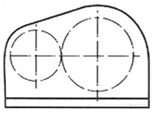 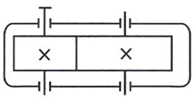               Рисунок 1. Схема цилиндрического 	                     Рисунок 2. Схема цилиндрического                  одноступенчатого горизонтального редуктора.                  одноступенчатого вертикального редуктора.	 По результатам вычислений вычертить кинематическую схему редуктора в масштабе (см. рисунок 2).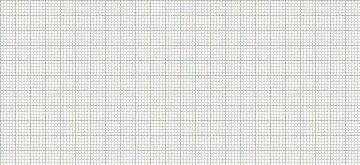 Вывод о проделанной работеВывод: _______________________________________________________________ ___________________________________________________________________________________________________________________________________Рассмотрено на заседании ЦК Общих профессиональных дисциплинпротокол № ____  от «____»___________20___г.Председатель_______________/В.В. Куприянова/1ПАСПОРТ ФОНДА ОЦЕНОЧНЫХ СРЕДСТВ …………………….42РЕЗУЛЬТАТЫ ОСВОЕНИЯ УЧЕБНОЙ ДИСЦИПЛИНЫ, ПОДЛЕЖАЩИЕ ПРОВЕРКЕ …………………………………………63ОЦЕНКА ОСВОЕНИЯ УЧЕБНОЙ ДИСЦИПЛИНЫ ……………...103.1ФОРМЫ И МЕТОДЫ ОЦЕНИВАНИЯ ……………………………...103.2ТИПОВЫЕ ЗАДАНИЯ ДЛЯ ПРОВЕДЕНИЯ ТЕКУЩЕГО КОНТРОЛЯ УСПЕВАЕМОСТИ ……………………………………...174ОЦЕНОЧНЫЕ МАТЕРИАЛЫ ДЛЯ ПРОМЕЖУТОЧНОЙ АТТЕСТАЦИИ ПО УЧЕБНОЙ ДИСЦИПЛИНЕ …………………...26ПРИЛОЖЕНИЕ 1 ……………………………………………………….33Объекты контроля и оценкиОбъекты контроля и оценкиУ1умение проводить расчёты на срез и смятие, кручение, изгибЗ1знание основ теоретической механики, статики, кинематики и динамикиЗ2знание деталей механизмов и машинЗ3знание элементов конструкцийОК 01Понимать сущность и социальную значимость своей будущей профессии, проявлять к ней устойчивый интересОК 02Организовывать собственную деятельность, выбирать типовые методы и способы выполнения профессиональных задач, оценивать их эффективность и качествоОК 03Принимать решения в стандартных и нестандартных ситуациях и нести за них ответственностьОК 04Осуществлять поиск и использование информации, необходимой для эффективного выполнения профессиональных задач, профессионального и личностного развитияОК 05Использовать информационно-коммуникационные технологии в профессиональной деятельностиОК 06Работать в коллективе и в команде, эффективно общаться с коллегами, руководством, потребителямиОК 07Брать на себя ответственность за работу членов команды (подчинённых), за результат выполнения заданийОК 08Самостоятельно определять задачи профессионального и личностного развития, заниматься самообразованием, осознанно планировать повышение квалификацииОК 09Ориентироваться в условиях частой смены технологий в профессиональной деятельностиПК 2.1 Участвовать в проектировании и строительстве железных дорог, зданий и сооруженийПК 2.2Производить ремонт и строительство железнодорожного пути с использованием средств механизацииПК 2.3Контролировать качество текущего содержания пути, ремонтных и строительных работ, организовывать их приемкуРезультаты обучения: умения, знания, общие и профессиональные компетенцииФорма контроляи оцениванияУмения:Умения:У1. производить расчёты на срез и смятие, кручение и изгиб- тесты;- практическое занятие;- экзамен.Знания:Знания:З1.основ теоретической механики, статики, кинематики и динамики- тесты;- контрольная работа;- практическое занятие;- экзамен.З2. деталей механизмов и машин- тесты;- самостоятельная работа;- практическое занятие;- экзамен.З3. элементов конструкций- тесты;- самостоятельная работа;- практическое занятие;- экзамен.Общие компетенции:Общие компетенции: ОК 1. Понимать сущность и социальную значимость своей будущей профессии, проявлять к ней устойчивый интерес- тесты;- контрольная работа;- практическое занятие;- экзамен.ОК 02.  Организовывать собственную деятельность, выбирать типовые методы и способы выполнения профессиональных задач, оценивать их эффективность и качество- тесты;- контрольная работа;- практическое занятие;- экзамен.ОК 03. Принимать решения в стандартных и нестандартных ситуациях и нести за них ответственность- тесты;- контрольная работа;- практическое занятие;- экзамен.ОК 04. Осуществлять поиск и использование информации, необходимой для эффективного выполнения профессиональных задач, профессионального и личностного развития- тесты;- контрольная работа;- практическое занятие;- экзамен.ОК 05. Использовать информационно-коммуникационные технологии в профессиональной деятельности- тесты;- самостоятельная работа;- практическое занятие;- экзамен.ОК 06. Работать в коллективе и в команде, эффективно общаться с коллегами, руководством, потребителями- тесты;- контрольная работа;- практическое занятие;- экзамен.ОК 07. Брать на себя ответственность за работу членов команды (подчинённых), за результат выполнения заданий- тесты;- контрольная работа;- практическое занятие;- экзамен.ОК 08. Самостоятельно определять задачи профессионального и личностного развития, заниматься самообразованием, осознанно планировать повышение квалификации- тесты;- контрольная работа;- практическое занятие;- экзамен.ОК 09. Ориентироваться в условиях частой смены технологий в профессиональной деятельности- тесты;- самостоятельная работа;- практическое занятие;- экзамен.Профессиональные компетенцииПрофессиональные компетенцииПК 2.1. Участвовать в проектировании и строительстве железных дорог, зданий и сооружений- тесты;- контрольная работа;- практическое занятие;- экзамен.ПК 2.2. Производить ремонт и строительство железнодорожного пути с использованием средств механизации- тесты;- контрольная работа;- практическое занятие;- экзамен.ПК 2.3. Контролировать качество текущего содержания пути, ремонтных и строительных работ, организовывать их приемку- тесты;- контрольная работа;- практическое занятие;- экзамен.Элементы учебной дисциплиныФормы и методы контроляФормы и методы контроляФормы и методы контроляФормы и методы контроляЭлементы учебной дисциплиныТекущий контрольТекущий контрольПромежуточная аттестацияПромежуточная аттестацияЭлементы учебной дисциплиныФорма контроляПроверяемые У, З, ОК, ПКФорма контроляПроверяемые У, З, ОК, ПКТема 1.1.Статика. Основные понятия и аксиомы статикиТестовый опросЗ1; ОК 01; ОК 02; ОК 03; ОК 04; ОК 08; ОК 09; ПК 2.1; ПК 2.2; ПК 2.3экзаменУ1; З1; З2; З3; ОК 01; ОК 02; ОК 03; ОК 04; ОК 05; ОК 06; ОК 07; ОК 08; ОК 09; ПК 2.1; ПК 2.2; ПК 2.3Тема 1.2.Плоская система силПрактическая работаЗ1; ОК 01; ОК 02; ОК 03; ОК 04; ОК 06; ОК 07; ОК 08; ОК 09; ПК 2.1; ПК 2.2; ПК 2.3экзаменУ1; З1; З2; З3; ОК 01; ОК 02; ОК 03; ОК 04; ОК 05; ОК 06; ОК 07; ОК 08; ОК 09; ПК 2.1; ПК 2.2; ПК 2.3Тема 1.2.Плоская система силТестовый опросЗ1; ОК 01; ОК 02; ОК 03; ОК 04; ОК 06; ОК 07; ОК 08; ОК 09; ПК 2.1; ПК 2.2; ПК 2.3экзаменУ1; З1; З2; З3; ОК 01; ОК 02; ОК 03; ОК 04; ОК 05; ОК 06; ОК 07; ОК 08; ОК 09; ПК 2.1; ПК 2.2; ПК 2.3Тема 1.2.Плоская система силКонтрольная работаЗ1; ОК 01; ОК 02; ОК 03; ОК 04; ОК 06; ОК 07; ОК 08; ОК 09; ПК 2.1; ПК 2.2; ПК 2.3экзаменУ1; З1; З2; З3; ОК 01; ОК 02; ОК 03; ОК 04; ОК 05; ОК 06; ОК 07; ОК 08; ОК 09; ПК 2.1; ПК 2.2; ПК 2.3Тема 1.3.Статика сооруженийЗ1; ОК 01; ОК 02; ОК 03; ОК 04; ОК 08; ОК 09; ПК 2.1; ПК 2.2; ПК 2.3экзаменУ1; З1; З2; З3; ОК 01; ОК 02; ОК 03; ОК 04; ОК 05; ОК 06; ОК 07; ОК 08; ОК 09; ПК 2.1; ПК 2.2; ПК 2.3Тема 1.4. Пространственная система силЗ1; ОК 01; ОК 02; ОК 03; ОК 04; ОК 06; ОК 07; ОК 08; ОК 09; ПК 2.1; ПК 2.2; ПК 2.3экзаменУ1; З1; З2; З3; ОК 01; ОК 02; ОК 03; ОК 04; ОК 05; ОК 06; ОК 07; ОК 08; ОК 09; ПК 2.1; ПК 2.2; ПК 2.3Тема 1.5 КинематикаТестовый опросЗ1; ОК 01; ОК 02; ОК 03; ОК 04; ОК 08; ОК 09; ПК 2.1; ПК 2.2; ПК 2.3экзаменУ1; З1; З2; З3; ОК 01; ОК 02; ОК 03; ОК 04; ОК 05; ОК 06; ОК 07; ОК 08; ОК 09; ПК 2.1; ПК 2.2; ПК 2.3Тема 1.6.ДинамикаТестовый опросЗ1; ОК 01; ОК 02; ОК 03; ОК 04; ОК 08; ОК 09; ПК 2.1; ПК 2.2; ПК 2.3экзаменУ1; З1; З2; З3; ОК 01; ОК 02; ОК 03; ОК 04; ОК 05; ОК 06; ОК 07; ОК 08; ОК 09; ПК 2.1; ПК 2.2; ПК 2.3Тема 2.1. Сопротивления материалов, основные положенияТестовый опросОК 01;  ОК 02; ОК 03; ОК 04; ОК 08; ОК 09; ПК 2.1; ПК 2.2; ПК 2.3экзаменУ1; З1; З2; З3; ОК 01; ОК 02; ОК 03; ОК 04; ОК 05; ОК 06; ОК 07; ОК 08; ОК 09; ПК 2.1; ПК 2.2; ПК 2.3Тема 2.2. Растяжение и сжатиеПрактическая работаОК 01; ОК 02; ОК 03; ОК 04; ОК 06; ОК 07; ОК 08; ОК 09; ПК 2.1; ПК 2.2; ПК 2.3экзаменУ1; З1; З2; З3; ОК 01; ОК 02; ОК 03; ОК 04; ОК 05; ОК 06; ОК 07; ОК 08; ОК 09; ПК 2.1; ПК 2.2; ПК 2.3Тема 2.2. Растяжение и сжатиеТестовый опросОК 01; ОК 02; ОК 03; ОК 04; ОК 06; ОК 07; ОК 08; ОК 09; ПК 2.1; ПК 2.2; ПК 2.3экзаменУ1; З1; З2; З3; ОК 01; ОК 02; ОК 03; ОК 04; ОК 05; ОК 06; ОК 07; ОК 08; ОК 09; ПК 2.1; ПК 2.2; ПК 2.3Тема 2.3. Срез и смятиеПрактическая работаУ1; ОК 01; ОК 02; ОК 03; ОК 04; ОК 06; ОК 07; ОК 08; ОК 09; ПК 2.1; ПК 2.2; ПК 2.3экзаменУ1; З1; З2; З3; ОК 01; ОК 02; ОК 03; ОК 04; ОК 05; ОК 06; ОК 07; ОК 08; ОК 09; ПК 2.1; ПК 2.2; ПК 2.3Тема 2.3. Срез и смятиеТестовый опросУ1; ОК 01; ОК 02; ОК 03; ОК 04; ОК 06; ОК 07; ОК 08; ОК 09; ПК 2.1; ПК 2.2; ПК 2.3экзаменУ1; З1; З2; З3; ОК 01; ОК 02; ОК 03; ОК 04; ОК 05; ОК 06; ОК 07; ОК 08; ОК 09; ПК 2.1; ПК 2.2; ПК 2.3Тема 2.4.Сдвиг и кручениеПрактическая работаУ1; ОК 01; ОК 02; ОК 03; ОК 04; ОК 06; ОК 07; ОК 08; ОК 09; ПК 2.1; ПК 2.2; ПК 2.3экзаменУ1; З1; З2; З3; ОК 01; ОК 02; ОК 03; ОК 04; ОК 05; ОК 06; ОК 07; ОК 08; ОК 09; ПК 2.1; ПК 2.2; ПК 2.3Тема 2.4.Сдвиг и кручениеТестовый опросУ1; ОК 01; ОК 02; ОК 03; ОК 04; ОК 06; ОК 07; ОК 08; ОК 09; ПК 2.1; ПК 2.2; ПК 2.3экзаменУ1; З1; З2; З3; ОК 01; ОК 02; ОК 03; ОК 04; ОК 05; ОК 06; ОК 07; ОК 08; ОК 09; ПК 2.1; ПК 2.2; ПК 2.3Тема 2.5.ИзгибПрактическая работаУ1; ОК 01; ОК 02; ОК 03; ОК 04; ОК 06; ОК 07; ОК 08; ОК 09; ПК 2.1; ПК 2.2; ПК 2.3экзаменУ1; З1; З2; З3; ОК 01; ОК 02; ОК 03; ОК 04; ОК 05; ОК 06; ОК 07; ОК 08; ОК 09; ПК 2.1; ПК 2.2; ПК 2.3Тема 2.5.ИзгибКонтрольная работаУ1; ОК 01; ОК 02; ОК 03; ОК 04; ОК 06; ОК 07; ОК 08; ОК 09; ПК 2.1; ПК 2.2; ПК 2.3экзаменУ1; З1; З2; З3; ОК 01; ОК 02; ОК 03; ОК 04; ОК 05; ОК 06; ОК 07; ОК 08; ОК 09; ПК 2.1; ПК 2.2; ПК 2.3Тема 2.5.ИзгибТестовый опросУ1; ОК 01; ОК 02; ОК 03; ОК 04; ОК 06; ОК 07; ОК 08; ОК 09; ПК 2.1; ПК 2.2; ПК 2.3экзаменУ1; З1; З2; З3; ОК 01; ОК 02; ОК 03; ОК 04; ОК 05; ОК 06; ОК 07; ОК 08; ОК 09; ПК 2.1; ПК 2.2; ПК 2.3Тема 3.1. Основные понятия и определения. Соединения деталей машинТестовый опросЗ2; З3; ОК 01; ОК 02; ОК 03; ОК 04; ОК 05; ОК 06; ОК 07; ОК 08; ОК 09; ПК 2.1; ПК 2.2; ПК 2.3экзаменУ1; З1; З2; З3; ОК 01; ОК 02; ОК 03; ОК 04; ОК 05; ОК 06; ОК 07; ОК 08; ОК 09; ПК 2.1; ПК 2.2; ПК 2.3Тема 3.1. Основные понятия и определения. Соединения деталей машинСамостоятельная работаЗ2; З3; ОК 01; ОК 02; ОК 03; ОК 04; ОК 05; ОК 06; ОК 07; ОК 08; ОК 09; ПК 2.1; ПК 2.2; ПК 2.3экзаменУ1; З1; З2; З3; ОК 01; ОК 02; ОК 03; ОК 04; ОК 05; ОК 06; ОК 07; ОК 08; ОК 09; ПК 2.1; ПК 2.2; ПК 2.3Тема 3.2. Механические передачи. Детали и сборочные единицы передачПрактическая работа З2; З3; ОК 01; ОК 02; ОК 03; ОК 04; ОК 05; ОК 06; ОК 07; ОК 08; ОК 09; ПК 2.1; ПК 2.2; ПК 2.3экзаменУ1; З1; З2; З3; ОК 01; ОК 02; ОК 03; ОК 04; ОК 05; ОК 06; ОК 07; ОК 08; ОК 09; ПК 2.1; ПК 2.2; ПК 2.3Тема 3.2. Механические передачи. Детали и сборочные единицы передачТестовый опрос З2; З3; ОК 01; ОК 02; ОК 03; ОК 04; ОК 05; ОК 06; ОК 07; ОК 08; ОК 09; ПК 2.1; ПК 2.2; ПК 2.3экзаменУ1; З1; З2; З3; ОК 01; ОК 02; ОК 03; ОК 04; ОК 05; ОК 06; ОК 07; ОК 08; ОК 09; ПК 2.1; ПК 2.2; ПК 2.3Тема 3.2. Механические передачи. Детали и сборочные единицы передачСамостоятельная работа З2; З3; ОК 01; ОК 02; ОК 03; ОК 04; ОК 05; ОК 06; ОК 07; ОК 08; ОК 09; ПК 2.1; ПК 2.2; ПК 2.3экзаменУ1; З1; З2; З3; ОК 01; ОК 02; ОК 03; ОК 04; ОК 05; ОК 06; ОК 07; ОК 08; ОК 09; ПК 2.1; ПК 2.2; ПК 2.3ОценкаКоличество верных ответов«5» - отлично Выполнено 91-100 % заданий«4» - хорошо Выполнено 76-90% заданий«3» - удовлетворительно Выполнено 61-75 % заданий«2» - неудовлетворительно Выполнено не более 60% заданий№ вопроса12345678910Ответ:1111111111№ вопроса123456789101112Ответ:111111111111№ вопроса1314151617181920212223Ответ:11111111111№ вопроса12345678910111213Ответ:1111111111111№ вопроса1234567Ответ:1111111№ вопроса1234567Ответ:1111111№ вопроса891011121314Ответ:1111111№ вопроса123456789Ответ:111111111№ вопроса101112131415161718Ответ:111111111№ вопроса123456789Ответ:111111111№ вопроса1011121314151617Ответ:11111111№ вопроса12345678910Ответ:1111111111№ вопроса111213141516171819Ответ:111111111№ вопроса12345678910Ответ:1111111111№ вопроса111213141516171819Ответ:111111111№ вопроса12345678910Ответ:1111111111№ вопроса11121314151617181920Ответ:1111111111№ вопроса21222324252627282930Ответ:1111111111№ вопроса31323334353637383940Ответ:1111111111№ вопроса123456789Ответ:111111111№ вопроса101112131415161718Ответ:111111111ВариантF1, кНF2, кНM, кНм1957216103031218104514851168629201272025148142049148810171210Форма промежуточной аттестации2 семестр Экзамен ПараметрВариантыВариантыВариантыВариантыВариантыВариантыВариантыВариантыВариантыПараметр123456789F1, кН1282036820128F2, кН8125612125812F3, кН6210121521062F4, кН410151531015410F5, кН10610918610106α1, град30ОО15О303030Оα2, град454560451545454560α3, градО75756045ООО75α4, град603015012015060606050α5, град30027021027030030030030010ПараметрВариантыВариантыВариантыВариантыВариантыВариантыВариантыВариантыВариантыПараметр101112131415161718F1, кН3201232081082F2, кН658651291015F3, кН12106121026211F4, кН1515415151041215F5, кН91010910612710α1, градО1530ОО3030ООα2, град604545151545454560α3, град7560О4545ОО7575α4, град1512060150150606030150α5, град20270300300300300300270210ПараметрВариантыВариантыВариантыВариантыВариантыВариантыВариантыВариантыВариантыПараметр192021222324252627F1, кН31682139346F2, кН1621515714161518F3, кН10121314151617201F4, кН5678910123F5, кН789101120191815α1, град15О303030ОО1530α2, град45154545456060045α3, град6045ООО757560Оα4, град09060606015015012060α5, град27030300300300210210270300ВариантВариант123456789СхемаСхемаIIIIIVVIVVIIIVIIXIXСила F (кН)Сила F (кН)505050505050505050Углы в градусахα6050-404040406035Углы в градусахβ--1007570110110105-Углы в градусахγ10035552595135807065ВариантВариант101112131415161718СхемаСхемаIIIIIIIVVIVVIIIVIIXСила F (кН)Сила F (кН)606060606060606060Углы в градусахα305555-3535303065Углы в градусахβ65--110658012012095Углы в градусахγ351102560351001308550ВариантВариант192021222324252627СхемаСхемаIXIIIIVIIIVIVIXIIСила F (кН)Сила F (кН)1001001001001001001008080Углы в градусахα403570-6540502530Углы в градусахβ-65-120-7065-70Углы в градусахγ55401204030201055040Вариант № задачи, схемы№ исходных данныхВариант № задачи, схемы№ исходных данныхВариант № задачи, схемы№ исходных данных11а, 4д1102д, 3г10191г, 4б921б, 4а2111е, 4в1202г, 3в1032а, 3в3122е, 3в2211д, 4в141в, 4б4131а, 4б3222д, 3д252б, 3е5142а, 3б4232е, 3д361г, 4е6151б, 4д5241е, 4г472в, 3д7162б, 3а6252а, 3г581д, 4д8171в, 4а7261а, 4е692г, 3г9182в, 3а8272б, 3б7ПараметрВариантВариантВариантВариантВариантВариантВариантВариантВариантВариантПараметр12345678910F, кН46810121416182022q, кН/м2222233333m, кНм5101520253035404550a, м0,30,30,30,30,30,20,20,20,20,2ПараметрВариантВариантВариантВариантВариантВариантВариантВариантВариантВариантПараметр12345678910F, кН102030405060708090100q, кН/м2222244444m, кНм1525354555453525155a, м0,40,40,40,40,40,60,60,60,60,6ПараметрВариантВариантВариантВариантВариантВариантВариантВариантВариантВариантПараметр12345678910F1, кН10121416182022242628F2, кН4,44,87,88,41212,8171822,824m, кНм141312111098765a, м0,20,20,30,30,40,40,50,50,60,6ПараметрВариантВариантВариантВариантВариантВариантВариантВариантВариантВариантПараметр12345678910F1, кН10121416182022242628F2, кН55,566,577,588,599,5m, кНм141312111098765a, м0,30,30,30,30,30,20,20,20,20,2№ фигуры Наименование простой части сложной фигурыПлощадь простой части,мм2 (см2)Определение координат центра тяжести аналитическим способомОпределение координат центра тяжести аналитическим способом№ фигуры Наименование простой части сложной фигурыПлощадь простой части,мм2 (см2)Хi,мм (см)Yi,мм (см)123Номер схемы на рисунке 1ВариантabcF, кНА, см2Номер схемы на рисунке 1ВариантмммF, кНА, см2110,20,50,4202,21110,40,60,3151,61210,30,50,3161,8220,250,40,3162,42120,30,70,5242,62220,150,360,24191,7330,140,60,4202,23130,20,70,36242,83230,30,60,4151,6440,120,50,3141,84140,40,70,35102,54240,20,450,28282,4550,360,50,6151,85150,30,50,3202,65250,40,60,5282,7660,250,60,4152,26160,30,80,35122,46260,40,70,3221,9770,20,50,32152,37170,260,60,4182,87270,30,70,5241,7880,30,60,4252,68180,320,80,5242,48280,180,70,4162,7990,40,70,36251,89190,60,70,6261,69290,250,60,3172,010100,160,60,4252,810200,20,80,56182,610300,40,60,5261,4№ вариантаТолщина детали δ, смШирина детали b, ммСила Р, кН№ вариантаТолщина детали δ, смШирина детали b, ммСила Р, кН10,5104,5111,5181020,6105,5121,62010,530,7126,0131,7209,540,8125,0141,8209,050,9145,5151,92211,061,0146,0162,02215,071,1167,0172,12215,581,2168,0182,22416,091,3169,0192,32417,0101,4189,5202,42418,0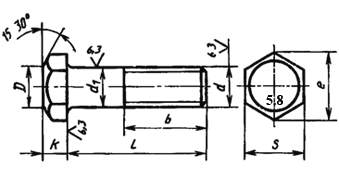 № вариантаР, кВтn, об/мин№ вариантаР, кВтn, об/мин№ вариантаР, кВтn, об/мин1203000105516001954145022328001160150020481480325260012651400214415304292400137012002238165053222001475900233417506352100157295024301900740200016661100252821508451850176213002624250095017001858100027153020ВариантРасчетная схемаF, кНM, кНмq,кН/мa,мb,мc,м1ж5821222е6-423-3д7-334-4г36422,52,55в23111,51,56б17-2447а4-645-8а2-334-9б35-1,52210в66623311г43157712д9-535-13е10-146-14ж33322,52,515ж42635516е1-123-17д2-345-18г12345619в2242,53,53,520б46-10121221а8-423-22а5-358-23б67-79924в18322,52,525г612910121226д4-367-27е3-333,5-28ж67324,54,5Наименование величины и размерностьОпределениеОбозна-чениеСпособ определения, измерительный инструментРезультат измерений и вычисленийЧисло зубьев шестерни, шт.-z1сосчитатьЧисло зубьев колеса, шт.-z2сосчитатьУгол профиля-20о20оПередаточное число -Межосевое расстояние, мм____________________________________________________________измерить с помощью __________________Модуль нормальный, мм________________________________________________________________________________mnОкружной (торцовый) модуль________________________________________________________________________________mtУгол наклона линии зуба-βДиаметр делительных окружностей, мм-d1d2Диаметр вершин зубьев, мм-da1da2Диаметр впадин зубьев, мм-df1df2Ширина венцов колес, мм(измеренная)________________________________________________________________________________bw1bw2измерить с помощью __________________Высота зуба, мм________________________________________________________________________________hНаименование величины и размерностьОпределениеОбозна-чениеСпособ определения, измерительный инструментРезультат измерений и вычисленийВысота ножки зуба, мм________________________________________________________________________________hfhf =mnВысота головки зуба, мм________________________________________________________________________________haha=1,25mnРадиальный зазор, мм____________________________________________________________сс= ha –hfДлина зуба, мм-bb=mnψm,(ψm=10…20)Ширина венцов колес, мм(расчетная)-bwbw=bcosβ